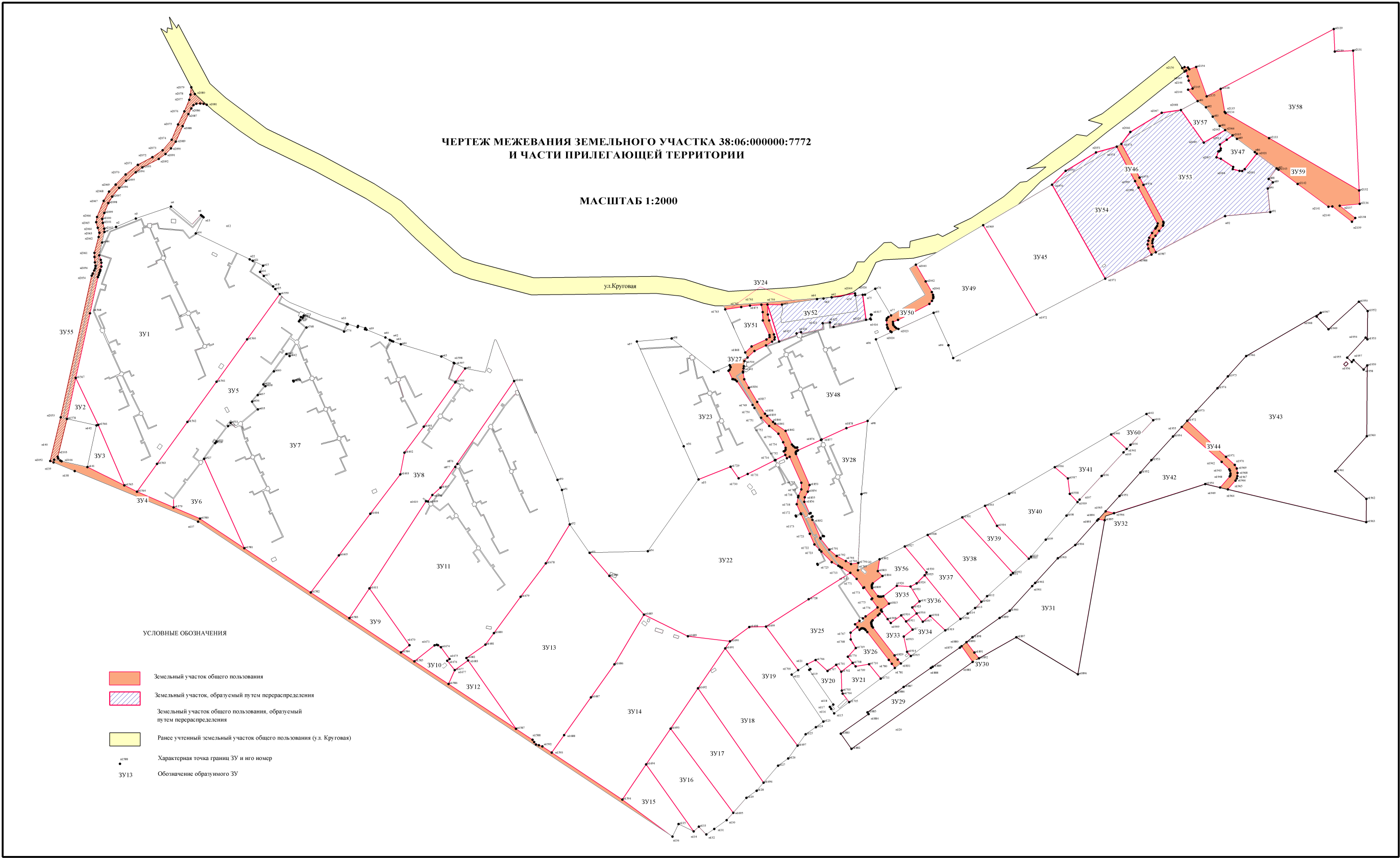 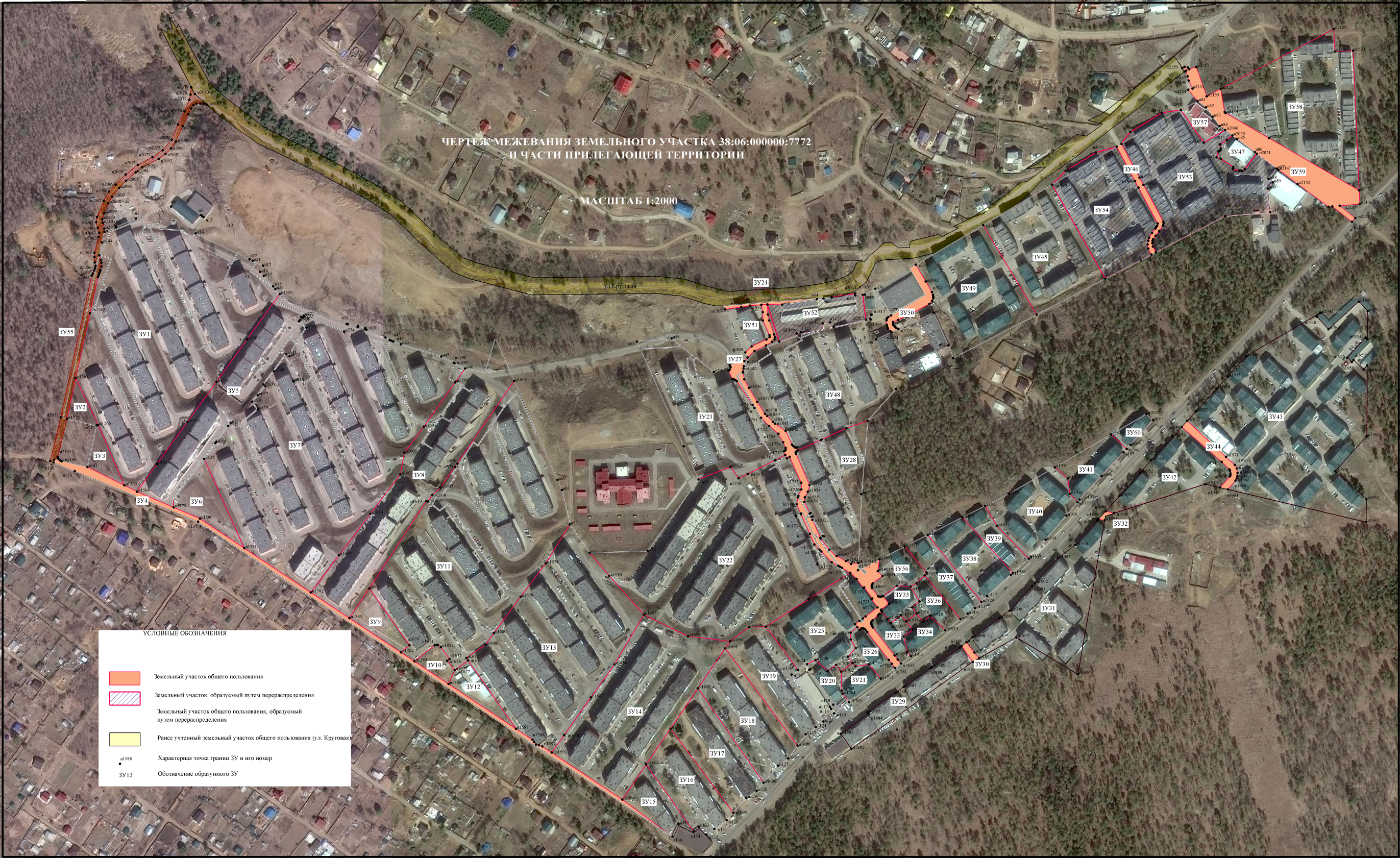 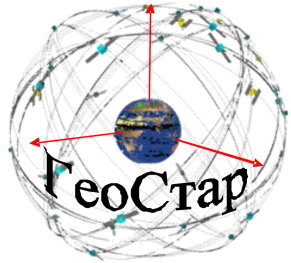 РОССИЙСКАЯ ФЕДЕРАЦИЯ, ИРКУТСКАЯ ОБЛАСТЬОБЩЕСТВО С ОГРАНИЧЕННОЙ ОТВЕТСТВЕННОСТЬЮ «ГЕОСТАР»ПРОЕКТ МЕЖЕВАНИЯ территории земельного участка с кадастровым номером 38:06:000000:7772Российская Федерация, Иркутская область, Иркутский район, мкр. Березовый.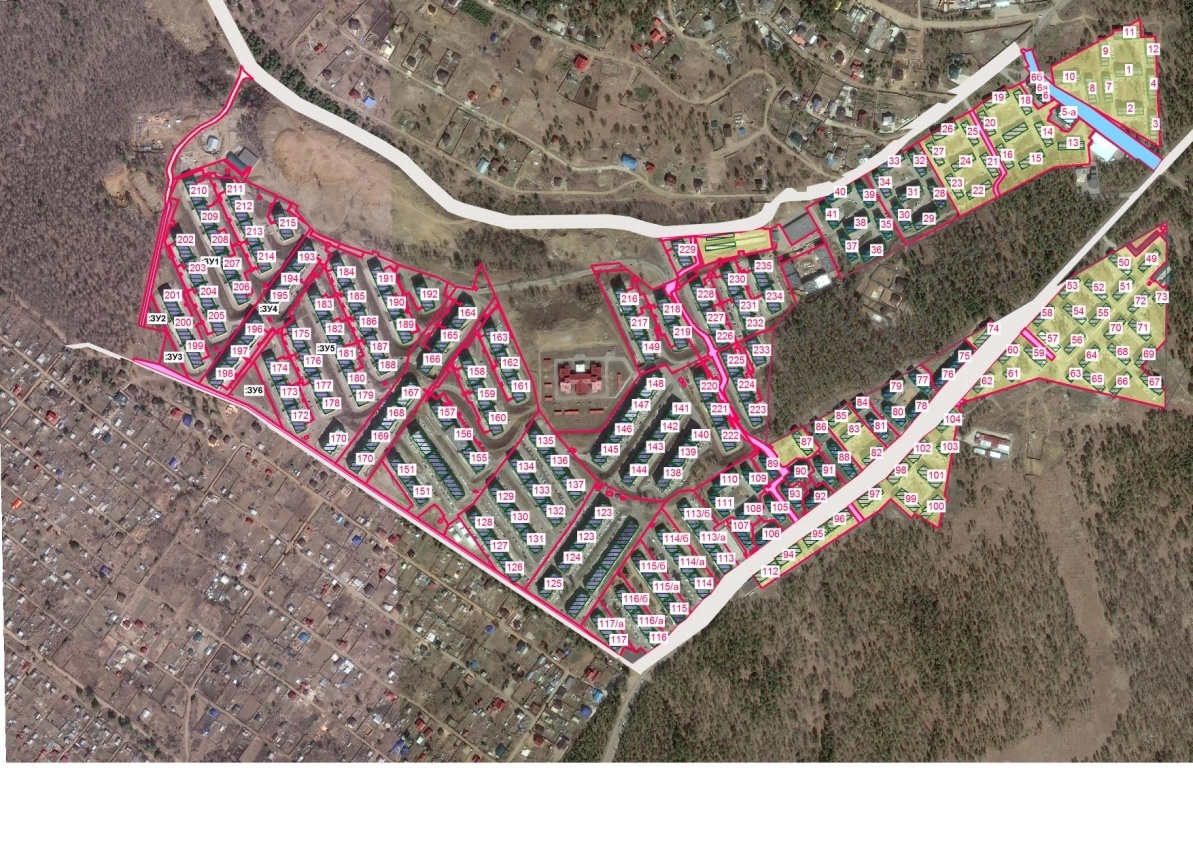 Ген. Директор ООО «ГеоСтар»,Кадастровый инженер:                       _____________________ Р.П. Торосян                     Кадастровый инженер: ______________________ П.Р. Торосян Иркутск – 2020 г.Содержание1. Основная часть1.2. Проект межевания части территории р.п. Маркова  (38:06:000000:7772)ПРИЛОЖЕНИЕ 1: ЧЕРТЕЖ  МЕЖЕВАНИЯ ТЕРРИТОРИИ ЗЕМЕЛЬНОГО УЧАСТКА 38:06:000000:7772ПРИЛОЖЕНИЕ 2: ЧЕРТЕЖ  МЕЖЕВАНИЯ ТЕРРИТОРИИ ЗЕМЕЛЬНОГО УЧАСТКА 38:06:000000:7772 1. ОСНОВНАЯ ЧАСТЬ ПРОЕКТА МЕЖЕВАНИЯ ТЕРРИТОРИИ1.1. Пояснительная запискаПроект межевания разработанав соответствии с:- Градостроительным кодексом Российской Федерации;- Земельным кодексом Российской Федерации;- Водным кодексом Российской Федерации;- Лесным кодексом Российской Федерации;- Федеральным законом от 14.03.1995 № 33-ФЗ «Об особо охраняемыхприродных территориях»;- Федеральным законом от 25.06.2002 № 73-ФЗ «Об объектахкультурного наследия (памятниках истории и культуры) народов РоссийскойФедерации»;- Постановлением Правительства Российской Федерации от 12.09.2015№ 972 «Об утверждении Положения о зонах охраны объектов культурногонаследия (памятников истории и культуры) народов Российской Федерации ио признании утратившими силу отдельных положений нормативных правовых актов Правительства Российской Федерации»;- Постановлением Правительства Российской Федерации от 26.12.2014 № 1521 «Об утверждении перечня национальных стандартов и сводов правил (частей таких стандартов и сводов правил), в результате применения которых на обязательной основе обеспечивается соблюдение требований Федерального закона «Технический регламент о безопасности зданий и сооружений»;- Приказом Росстандарта от 30.03.2015 № 365 «Об утвержденииперечня документов в области стандартизации, в результате применения которых на добровольной основе обеспечивается соблюдение требований Федерального закона от 30 декабря 2009 г. № 384-ФЗ «Технический регламент о безопасности зданий и сооружений»;- Приказом Минстроя РФ от 25.04.2017 № 742/ПР «О Порядке установления и отображения красных линий, обозначающих границы территорий, занятых линейными объектами и (или) предназначенных для размещения линейных объектов»;В составе выполненных работ разработан проектмежевания, содержащего основную часть, подлежащуюутверждению, и материалы по обоснованию принятых в проекте межеваниярешений.Основная часть проекта межевания, состоит изтекстовой части, включающей таблицу "Образуемые земельные участки, которые после образования будут относиться к территориям общего пользования или имуществу общего пользования", "Образуемые земельные участки, которые после образования будут относиться к территориям среднеэтажной жилой застройки", "Каталог координат характерных точек границ образуемых земельных участков" и графического материала - "Чертежмежеваниятерритории земельного участка 38:06:000000:7772" и "Фрагмент чертежа межевания территории земельного участка 38:06:000000:7772".Подготовка проекта межевания  осуществляется в целях установления границ земельных участков существующих среднеэтажныхжилыхзданий, сооружений, в том числе линейных объектов, земельных участков, которые могут быть сформированы.Территория проекта межевания, расположена в р.п. Маркова, в границах мкрБерезовый. Рассматриваемая территория является частью мкрБерезовый и ограничена кадастровой границей земельного участка с кадастровым номером 38:06:000000:7772. Площадь территории в границах разработки 510 871 кв. м.1.2. Проект межевания части территории р.п. Маркова(38:06:000000:7772)Перечень и сведения об образуемых земельных участкахТаблица 1 - Образуемые земельные участки, которые после образования будут относиться к территориям общего пользования или имуществу общего пользованияТаблица 2 - Образуемые земельные участки, которые после образования будут относиться к территориям среднеэтажной жилой застройкиТаблица 3. Каталог координат характерных точек границ образуемых земельных участковНомер земельного участка (на карте)Площадь, м2Вид разрешенного использованияСпособ образования1234ЗУ43549Земельные участки (территории) общего пользованияРаздел38:06:000000:7772ЗУ24315Земельные участки (территории) общего пользованияРаздел38:06:000000:7772ЗУ274675Земельные участки (территории) общего пользованияРаздел38:06:000000:7772ЗУ30186Земельные участки (территории) общего пользованияРаздел38:06:000000:7772ЗУ3269Земельные участки (территории) общего пользованияРаздел38:06:000000:7772ЗУ44892Земельные участки (территории) общего пользованияРаздел38:06:000000:7772ЗУ46893Земельные участки (территории) общего пользованияРаздел38:06:000000:7772ЗУ553290Земельные участки (территории) общего пользованияПерераспределение 38:06:000000:7772; 38:06:000000:8560; 38:06:000000:7326; 38:06:010401:1007738:06:000000:8606 и земель государственной или муниципальной собственностиЗУ596122Земельные участки (территории) общего пользованияОбразование из земель государственной или муниципальной собственностиНомер земельного участка (на карте)Площадь, м2Вид разрешенного использованияСпособ образования1234ЗУ143980Среднеэтажная жилая застройкаРаздел38:06:000000:7772ЗУ2941Объекты гаражного назначенияРаздел38:06:000000:7772ЗУ31259Объекты гаражного назначенияРаздел38:06:000000:7772ЗУ512608Среднеэтажная жилая застройкаРаздел38:06:000000:7772ЗУ63211Объекты здравоохраненияРаздел38:06:000000:7772ЗУ751840Среднеэтажная жилая застройкаРаздел38:06:000000:7772ЗУ817805Среднеэтажная жилая застройкаРаздел38:06:000000:7772ЗУ92063Объекты гаражного назначенияРаздел38:06:000000:7772ЗУ102053Объекты гаражного назначенияРаздел38:06:000000:7772ЗУ1139482Среднеэтажная жилая застройкаРаздел38:06:000000:7772ЗУ121787Объекты гаражного назначенияРаздел38:06:000000:7772ЗУ1327 434Среднеэтажная жилая застройкаРаздел38:06:000000:7772ЗУ1420 181Среднеэтажная жилая застройкаРаздел38:06:000000:7772ЗУ152815Среднеэтажная жилая застройкаРаздел38:06:000000:7772ЗУ165643Среднеэтажная жилая застройкаРаздел38:06:000000:7772ЗУ176661Среднеэтажная жилая застройкаРаздел38:06:000000:7772ЗУ187702Среднеэтажная жилая застройкаРаздел38:06:000000:7772ЗУ196765Среднеэтажная жилая застройкаРаздел 38:06:000000:7772ЗУ201280Среднеэтажная жилая застройкаРаздел38:06:000000:7772ЗУ211304Среднеэтажная жилая застройкаРаздел38:06:000000:7772ЗУ2235324Среднеэтажная жилая застройкаРаздел38:06:000000:7772ЗУ2314184Среднеэтажная жилая застройкаРаздел38:06:000000:7772ЗУ258082Среднеэтажная жилая застройкаРаздел38:06:000000:7772ЗУ261616Среднеэтажная жилая застройкаРаздел38:06:000000:7772ЗУ288739Среднеэтажная жилая застройкаРаздел38:06:000000:7772ЗУ293993Среднеэтажная жилая застройкаРаздел38:06:000000:7772ЗУ3111460Среднеэтажная жилая застройкаРаздел38:06:000000:7772ЗУ331477Среднеэтажная жилая застройкаРаздел38:06:000000:7772ЗУ341287Среднеэтажная жилая застройкаРаздел38:06:000000:7772ЗУ351287Среднеэтажная жилая застройкаРаздел38:06:000000:7772ЗУ361780Среднеэтажная жилая застройкаРаздел38:06:000000:7772ЗУ373235Среднеэтажная жилая застройкаРаздел38:06:000000:7772ЗУ384458Среднеэтажная жилая застройкаРаздел38:06:000000:7772ЗУ392123Среднеэтажная жилая застройкаРаздел38:06:000000:7772ЗУ405997Среднеэтажная жилая застройкаРаздел38:06:000000:7772ЗУ412859Среднеэтажная жилая застройкаРаздел38:06:000000:7772ЗУ426150Среднеэтажная жилая застройкаРаздел38:06:000000:7772ЗУ4333494Среднеэтажная жилая застройкаРаздел38:06:000000:7772ЗУ4511504Среднеэтажная жилая застройкаРаздел38:06:000000:7772ЗУ471121Магазины (площадью до 5000м2)Раздел38:06:000000:7772ЗУ4818479Магазины (площадью до 5000м2)Раздел38:06:000000:7772ЗУ4912510Среднеэтажная жилая застройкаРаздел38:06:000000:7772ЗУ511697Среднеэтажная жилая застройкаРаздел38:06:000000:7772ЗУ523874Для размещения объектов, характерных для населенных пунктовПерераспределение38:06:000000:7772; 
38:06:000000:7678 и 38:06:000000:6078ЗУ5315795Среднеэтажная жилая застройкаПерераспределение38:06:000000:7772 и земель государственной или муниципальной собственностиЗУ5411075Среднеэтажная жилая застройкаПерераспределение38:06:000000:7772 и земель государственной или муниципальной собственностиЗУ562118Среднеэтажная жилая застройкаРаздел38:06:000000:7772ЗУ571200Магазины (площадью до 5000м2)Раздел38:06:000000:7772ЗУ5817115Среднеэтажная жилая застройкаРаздел38:06:000000:7772ЗУ6074Среднеэтажная жилая застройкаРаздел38:06:000000:7772ЗУ61823Среднеэтажная жилая застройкаРаздел38:06:000000:7772ЗУ1ЗУ1ЗУ1ЗУ1ЗУ2ЗУ2ЗУ2ЗУ2ЗУ2Префикс номераНомерКоординаты, МСК-38Координаты, МСК-38Префикс номераНомерКоординаты, МСК-38Координаты, МСК-38Координаты, МСК-38Префикс номераНомерXYПрефикс номераНомерXXYн25377947,653332211,27н1567377843,17377843,173331976,70н1559377941,793332216,45н1566377788,22377788,223332003,13н1560377888,553332177,98н142377787,41377787,413332001,12н1561377838,853332142,08н1578377795,07377795,073331966,37н1562377791,573332107,92н1567377843,17377843,173331976,70н1563377742,183332072,23н1564377709,553332048,70ЗУ3ЗУ3ЗУ3ЗУ3ЗУ3н1565377716,953332033,70Префикс номераНомерКоординаты, МСК-38Координаты, МСК-38Координаты, МСК-38н1566377788,223332003,13Префикс номераНомерXXYн1567377843,173331976,70н1568377919,293331993,36н1566377788,22377788,223332003,13н1569377961,783332002,80н1565377716,95377716,953332033,70н1570377964,203332003,68н141377738,58377738,583331990,35н1571377966,583332004,49н142377787,41377787,413332001,12н1572377968,733332005,23н1566377788,22377788,223332003,13н1573377970,173332005,68н1574377974,083332006,83ЗУ4ЗУ4ЗУ4ЗУ4ЗУ4н1575377978,623332006,89Префикс номераНомерКоординаты, МСК-38Координаты, МСК-38Координаты, МСК-38н1576377981,843332006,08Префикс номераНомерXXYн1577377987,313332004,30н144378002,393332007,63н1565377716,95377716,953332033,70н1378014,753332010,36н1564377709,55377709,553332048,70н2378020,593332024,07н1579377691,10377691,103332091,68н3378030,443332047,23н1580377677,84377677,843332122,56н4378044,463332088,60н1581377643,17377643,173332174,72н5378023,493332113,50н1582377591,22377591,223332252,88н6378034,543332123,77н1583377561,07377561,073332298,24н7378033,613332124,87н1584377520,79377520,793332358,84н8378020,723332114,05н1585377510,29377510,293332374,65н9378042,583332087,59н1586377483,65377483,653332414,73н10378041,813332086,95н1587377431,01377431,013332493,92н11378019,313332114,19н1588377418,07377418,073332513,39н12378032,973332125,63н1589377415,45377415,453332515,40н13378031,943332126,86н1590377412,51377412,513332517,55н14378012,963332117,78н1591377411,67377411,673332520,93н15377975,103332196,75н1592377410,42377410,423332524,90н16377967,783332193,24н1593377403,11377403,113332535,90н17377963,003332197,72н1594377347,95377347,953332618,89н18377950,663332208,61н136377304,36377304,363332677,90н19377968,373332182,53н137377674,43377674,433332120,39н20377977,863332188,23н138377733,82377733,823331975,49н21377980,823332184,69н139377744,01377744,013331950,59н22377982,573332181,04н140377747,18377747,183331951,29н23377977,653332186,93н141377738,58377738,583331990,35н24377968,083332181,16н1565377716,95377716,953332033,70н25377947,653332211,27ЗУ5ЗУ5ЗУ5ЗУ5ЗУ5н793377761,443332072,25Префикс номераНомерКоординаты, МСК-38Координаты, МСК-38Координаты, МСК-38н794377759,103332075,48Префикс номераНомерXXYн795377763,443332078,63н796377765,783332075,39н32377909,32377909,323332286,74н793377761,443332072,25н33377906,76377906,763332295,35н776377906,53377906,533332295,23н785377855,763332144,56н777377898,97377898,973332291,45н786377853,533332147,83н778377917,40377917,403332244,96н787377857,973332150,85н779377918,90377918,903332245,65н788377860,203332147,58н780377921,19377921,193332240,65н785377855,763332144,56н781377919,77377919,773332240,00н782377921,39377921,393332236,78н411377988,063332136,47н783377931,80377931,803332216,08н412377985,473332141,88н784377938,14377938,143332219,26н413377988,173332143,17н435377938,95377938,953332218,54н414377990,773332137,76н436377931,36377931,363332214,74н411377988,063332136,47н437377920,50377920,503332236,32н438377918,86377918,863332239,58н415378029,763332089,14н439377916,19377916,193332238,36н416378025,383332088,90н440377915,22377915,223332240,48н417378025,083332094,17н441377911,79377911,793332239,32н418378029,463332094,41н442377909,48377909,483332237,63н415378029,763332089,14н443377902,23377902,233332246,40н444377889,28377889,283332238,23н145378015,633332017,03н445377887,43377887,433332237,11н146377989,313332004,81н446377888,24377888,243332236,08н147377987,413332004,39н447377886,93377886,933332235,06н148377983,293332017,46н448377890,93377890,933332229,28н149377953,193332006,71н449377894,00377894,003332231,39н150377951,663332011,88н450377902,73377902,733332218,64н151377946,683332010,52н451377901,91377901,913332218,06н152377947,813332005,49н452377893,74377893,743332230,00н153377921,593331997,24н453377891,08377891,083332228,18н154377900,703332006,53н454377890,36377890,363332227,64н155377899,863332004,97н455377876,51377876,513332217,79н156377895,943332007,10н456377874,79377874,793332220,25н157377896,663332008,45н457377873,16377873,163332219,10н158377872,663332019,00н458377874,88377874,883332216,64н159377874,023332022,27н459377860,21377860,213332206,25н160377872,623332022,88н460377868,57377868,573332194,45н161377871,273332019,58н461377867,75377867,753332193,87н162377849,513332029,51н462377858,81377858,813332206,49н163377848,773332028,02н463377873,50377873,503332216,89н164377847,903332028,46н464377871,77377871,773332219,34н165377846,923332025,80н465377875,03377875,033332221,63н166377842,923332016,74н466377876,76377876,763332219,20н167377844,553332015,99н467377889,38377889,383332228,17н168377842,163332010,65н468377885,52377885,523332233,96н169377841,243332011,06н469377884,73377884,733332233,34н170377843,233332015,49н470377883,59377883,593332234,80н171377841,613332016,24н471377880,35377880,353332232,84н172377845,073332024,10н472377870,38377870,383332227,53н173377830,303332030,45н473377872,62377872,623332223,89н174377828,913332027,44н474377851,61377851,613332208,70н175377825,703332028,84н475377835,40377835,403332195,78н176377827,013332031,85н476377833,38377833,383332198,04н177377810,963332038,49н477377823,61377823,613332189,76н178377805,763332027,01н478377815,45377815,453332182,67н179377804,843332027,42н479377806,48377806,483332189,39н180377810,463332039,80н480377793,32377793,323332173,83н181377828,333332032,39н481377791,47377791,473332171,51н182377827,023332029,35н482377792,49377792,493332170,84н183377828,413332028,74н483377790,08377790,083332167,16н184377829,813332031,75н484377788,79377788,793332168,00н185377844,753332025,33н485377787,78377787,783332166,46н186377845,383332026,66н486377787,05377787,053332164,68н187377846,293332029,23н487377793,56377793,563332158,81н188377845,203332029,76н488377786,14377786,143332152,80н189377845,933332031,22н489377793,83377793,833332141,98н190377825,873332040,64н490377793,01377793,013332141,40н191377827,153332043,43н491377784,77377784,773332153,01н192377824,863332044,56н492377769,78377769,783332141,71н193377823,573332041,88н493377771,34377771,343332139,38н194377802,843332052,09н494377768,06377768,063332137,00н195377802,273332050,95н495377766,41377766,413332139,25н196377800,983332051,59н496377748,70377748,703332126,67н197377797,723332044,30н497377745,77377745,773332124,52н198377770,473332055,57н498377746,71377746,713332123,19н199377769,153332052,51н499377745,47377745,473332122,32н200377765,813332053,98н500377750,52377750,523332115,56н201377767,163332057,05н501377758,93377758,933332121,43н202377751,593332063,77н502377760,92377760,923332118,68н203377746,783332053,41н503377760,09377760,093332118,10н204377745,873332053,82н504377758,69377758,693332120,04н205377751,093332065,08н505377750,28377750,283332114,17н206377768,473332057,57н506377744,65377744,653332121,75н207377767,133332054,49н507377743,43377743,433332120,89н208377768,623332053,84н508377742,55377742,553332122,14н209377769,953332056,87н509377723,43377723,433332107,42н210377797,203332045,61н510377725,02377725,023332105,26н211377800,083332052,03н511377721,76377721,763332102,83н212377798,703332052,71н512377720,19377720,193332104,95н213377799,543332054,41н513377706,97377706,973332095,10н214377782,863332061,91н514377702,18377702,183332091,37н215377787,203332072,01н515377708,65377708,653332081,83н216377788,123332071,60н516377707,83377707,833332081,24н217377784,183332062,41н517377700,82377700,823332091,58н218377799,983332055,31н1579377691,10377691,103332091,68н219377800,463332056,27н1564377709,55377709,553332048,70н220377804,033332054,51н1563377742,18377742,183332072,23н221377803,283332052,99н1562377791,57377791,573332107,92н222377823,093332043,21н1561377838,85377838,853332142,08н223377824,413332045,91н1560377888,55377888,553332177,98н224377828,453332043,90н1559377941,79377941,793332216,45н225377827,193332041,12н26377939,25377939,253332218,69н226377846,373332032,12н27377938,44377938,443332219,41н227377846,983332033,34н28377936,68377936,683332220,96н228377847,993332032,84н29377934,23377934,233332224,32н229377850,733332039,60н30377931,81377931,813332228,68н230377844,723332042,13н31377915,63377915,633332267,66н231377846,193332045,54н32377909,32377909,323332286,74н232377847,103332045,13н233377846,033332042,66н789377807,58377807,583332151,79н234377852,033332040,11н790377802,33377802,333332154,69н235377848,893332032,40н791377803,79377803,793332157,32н236377850,553332031,58н792377809,04377809,043332154,42н237377849,963332030,40н789377807,58377807,583332151,79н238377870,743332020,92н239377872,093332024,20ЗУ6ЗУ6ЗУ6ЗУ6ЗУ6н240377875,323332022,80Префикс номераНомерКоординаты, МСК-38Координаты, МСК-38Координаты, МСК-38н241377873,953332019,52Префикс номераНомерXXYн242377883,363332015,39н243377887,193332023,85н526377745,20377745,203332125,34н244377881,613332026,20н527377748,12377748,123332127,48н245377882,873332029,14н1581377643,17377643,173332174,72н246377883,783332028,74н1580377677,84377677,843332122,56н247377882,933332026,74н1579377691,10377691,103332091,68н248377888,533332024,37н517377700,82377700,823332091,58н249377884,603332015,70н518377706,36377706,363332095,89н250377897,523332010,07н519377720,41377720,413332106,36н251377898,053332011,08н520377721,97377721,973332104,24н252377900,193332009,96н521377723,63377723,633332105,47н253377900,933332011,42н522377722,06377722,063332107,62н254377915,483332004,70н523377741,98377741,983332122,96н255377919,533332012,70н524377741,13377741,133332124,16н256377920,443332012,29н525377744,40377744,403332126,47н257377915,963332003,38н526377745,20377745,203332125,34н258377901,393332010,11н259377901,083332009,50ЗУ7ЗУ7ЗУ7ЗУ7ЗУ7н260377902,033332009,01Префикс номераНомерКоординаты, МСК-38Координаты, МСК-38Координаты, МСК-38н261377901,183332007,41Префикс номераНомерXXYн262377921,653331998,31н263377946,623332006,17н45377868,43377868,433332406,20н264377945,493332011,24н46377854,34377854,343332434,17н265377952,353332013,11н1595377838,81377838,813332423,06н266377953,853332008,00н1596377842,72377842,723332415,76н267377983,953332018,75н1597377860,53377860,533332421,65н268377988,153332005,38н1598377860,98377860,983332420,76н269378014,863332017,77н1599377842,20377842,203332414,54н270378029,093332053,52н1600377837,97377837,973332422,48н271378020,383332056,80н1601377785,90377785,903332385,55н272378021,563332061,44н1602377755,50377755,503332362,84н273378021,423332061,46н1603377729,97377729,973332357,99н274378019,553332054,91н1604377683,60377683,603332322,86н275378014,853332055,76н1605377634,75377634,753332285,85н276378010,123332044,67н1582377591,22377591,223332252,88н277378009,213332045,08н1581377643,17377643,173332174,72н278378014,253332056,87н527377748,12377748,123332127,48н279378018,823332056,05н528377766,65377766,653332140,64н280378020,423332061,62н529377768,27377768,273332138,39н281378019,313332061,79н530377769,98377769,983332139,63н282378019,603332063,74н531377768,42377768,423332141,94н283378017,483332064,34н532377786,62377786,623332155,68н284378005,673332069,35н533377790,45377790,453332158,75н285378006,923332072,30н534377784,72377784,723332164,29н286378004,373332073,38н535377786,19377786,193332167,20н287378003,133332070,44н536377787,33377787,333332168,96н288377985,733332078,16н537377786,34377786,343332169,60н289377985,113332076,76н538377787,02377787,023332170,65н290377983,633332077,41н539377786,91377786,913332170,72н291377980,663332070,61н540377771,05377771,053332175,19н292377978,163332071,42н541377771,91377771,913332177,82н293377973,643332061,11н542377769,76377769,763332178,54н294377972,733332061,52н543377768,64377768,643332175,94н295377977,593332072,64н544377755,10377755,103332182,04н296377980,123332071,85н545377751,78377751,783332183,58н297377982,713332077,81н546377751,07377751,073332182,10н298377981,043332078,53н547377750,01377750,013332182,62н299377981,673332079,96н548377749,43377749,433332181,18н300377954,343332092,07н549377748,03377748,033332177,09н301377955,423332094,77н550377750,85377750,853332175,66н302377953,403332095,68н551377745,85377745,853332164,19н303377952,133332093,05н552377744,94377744,943332164,60н304377920,973332107,87н553377749,54377749,543332175,18н305377920,223332106,21н554377746,79377746,793332176,59н306377919,433332106,56н555377748,49377748,493332181,53н307377918,023332103,40н556377749,11377749,113332183,05н308377916,743332098,58н557377747,50377747,503332183,82н309377940,743332087,67н558377748,20377748,203332185,25н310377936,623332077,66н559377730,84377730,843332193,43н311377935,713332078,07н560377732,03377732,033332195,92н312377939,453332087,16н561377730,00377730,003332196,92н313377915,553332098,03н562377728,76377728,763332194,37н314377916,613332102,00н563377717,44377717,443332199,95н315377914,713332097,99н564377714,93377714,933332201,17н316377903,023332101,99н565377714,05377714,053332199,49н317377900,023332094,03н566377713,05377713,053332200,00н318377899,113332094,45н567377711,30377711,303332195,80н319377902,443332103,26н568377706,60377706,603332186,57н320377914,193332099,23н569377710,46377710,463332184,59н321377916,493332104,09н570377708,96377708,963332180,76н322377917,903332107,25н571377708,04377708,043332181,16н323377916,123332108,05н572377709,19377709,193332184,10н324377916,953332109,88н573377705,26377705,263332186,14н325377900,683332118,00н574377710,25377710,253332195,93н326377901,903332120,46н575377697,81377697,813332201,30н327377900,343332121,22н576377687,58377687,583332205,50н328377899,123332118,74н577377686,51377686,513332203,16н329377881,883332127,17н578377682,75377682,753332204,89н330377881,213332125,72н579377683,81377683,813332207,22н331377879,673332126,43н580377661,36377661,363332217,54н332377878,103332122,76н581377656,79377656,793332219,64н333377876,023332116,48н582377650,57377650,573332206,88н334377860,643332122,77н583377649,66377649,663332207,29н335377846,163332128,57н584377656,32377656,323332220,97н336377841,703332120,41н585377661,78377661,783332218,45н337377840,783332120,81н586377685,14377685,143332207,72н338377845,713332129,83н587377684,07377684,073332205,39н339377861,023332123,70н588377686,02377686,023332204,49н340377875,403332117,81н589377687,07377687,073332206,80н341377877,173332123,12н590377698,19377698,193332202,22н342377878,763332126,85н591377709,98377709,983332197,14н343377877,583332127,39н592377711,58377711,583332200,72н344377879,253332131,03н593377710,07377710,073332201,47н345377881,063332130,19н594377710,91377710,913332203,11н346377882,523332133,38н595377707,12377707,123332204,99н347377880,643332134,22н596377711,87377711,873332215,34н348377882,523332139,05н597377712,78377712,783332214,93н349377883,443332138,64н598377708,44377708,443332205,46н350377881,923332134,74н599377711,37377711,373332204,00н351377883,843332133,89н600377712,11377712,113332205,44н352377881,973332129,78н601377716,12377716,123332203,44н353377882,883332129,36н602377715,40377715,403332202,05н354377882,303332128,08н603377717,88377717,883332200,85н355377898,663332120,08н604377728,29377728,293332195,71н356377899,873332122,57н605377729,55377729,553332198,26н357377903,233332120,93н606377733,37377733,373332196,40н358377902,033332118,45н607377732,18377732,183332193,90н359377917,363332110,79н608377748,64377748,643332186,14н360377917,973332112,16н609377749,24377749,243332187,38н361377918,953332111,72н610377750,58377750,583332186,75н362377921,633332117,96н611377753,17377753,173332192,34н363377917,993332119,81н612377746,88377746,883332194,98н364377919,243332122,58н613377748,38377748,383332198,96н365377920,163332122,16н614377749,29377749,293332198,55н366377919,303332120,27н615377748,16377748,163332195,53н367377922,933332118,43н616377754,52377754,523332192,86н368377919,863332111,31н617377751,48377751,483332186,32н369377922,073332110,32н618377752,80377752,803332185,69н370377921,383332108,79н619377752,22377752,223332184,48н371377951,683332094,38н620377755,52377755,523332182,95н372377952,903332097,00н621377768,13377768,133332177,27н373377956,713332095,30н622377769,19377769,193332179,78н374377955,633332092,59н623377773,18377773,183332178,45н375377982,073332080,87н624377772,32377772,323332175,87н376377982,853332082,66н625377786,88377786,883332171,76н377377984,403332081,97н626377781,45377781,453332174,20н378377984,853332082,96н627377785,13377785,133332182,51н379377992,433332080,04н628377786,05377786,053332182,10н380377996,193332088,34н629377782,78377782,783332174,70н381377997,103332087,92н630377787,91377787,913332172,39н382377992,943332078,76н631377788,09377788,093332172,28н383377985,373332081,68н632377788,75377788,753332173,29н384377985,323332081,56н633377790,63377790,633332172,06н385377986,943332080,83н634377792,55377792,553332174,46н386377986,143332079,07н635377806,32377806,323332190,76н387378002,603332071,77н636377815,41377815,413332183,96н388378003,833332074,70н637377822,95377822,953332190,52н389378008,223332072,84н638377833,48377833,483332199,45н390378006,983332069,88н639377835,53377835,533332197,16н391378017,813332065,28н640377850,98377850,983332209,48н392378019,763332064,74н641377871,28377871,283332224,16н393378019,983332066,16н642377868,98377868,983332227,91н394378022,643332065,81н643377879,84377879,843332233,70н395378024,263332072,44н644377882,97377882,973332235,59н396378018,223332074,29н645377882,05377882,053332236,76н397378015,893332102,58н646377882,68377882,683332237,26н398378006,663332110,28н647377863,28377863,283332244,75н399378012,373332118,85н648377864,41377864,413332247,49н400378012,863332117,81н649377862,53377862,533332248,38н401378007,993332110,47н650377861,34377861,343332245,66н402378016,863332103,08н651377849,45377849,453332251,08н403378019,163332075,04н652377844,58377844,583332253,12н404378025,463332073,12н653377843,86377843,863332251,45н405378023,633332065,65н654377842,33377842,333332252,11н406378024,823332065,48н655377840,73377840,733332248,89н407378024,143332061,05н656377838,28377838,283332242,88н408378022,553332061,29н657377843,38377843,383332239,81н409378021,583332057,42н658377839,98377839,983332232,23н410378030,393332054,10н659377839,06377839,063332232,63н145378015,633332017,03н660377842,10377842,103332239,40н661377837,03377837,033332242,47н419377989,943332165,66н662377839,80377839,803332249,26н420377977,503332159,43н663377841,41377841,413332252,50н421377978,743332156,51н664377839,67377839,673332253,24н422377975,253332155,02н665377840,39377840,393332254,89н423377974,113332157,68н666377824,90377824,903332261,86н424377959,623332151,50н667377826,16377826,163332264,60н425377948,663332156,82н668377824,36377824,363332265,40н426377951,453332163,44н669377823,12377823,123332262,66н427377952,363332163,03н670377808,07377808,073332269,43н428377949,953332157,31н671377807,43377807,433332267,98н429377959,643332152,60н672377805,96377805,963332268,62н430377974,643332159,00н673377804,84377804,843332266,36н431377975,783332156,33н674377803,22377803,223332262,13н432377977,433332157,04н675377808,54377808,543332259,56н433377976,213332159,90н676377803,42377803,423332248,43н434377989,513332166,58н677377802,50377802,503332248,84н419377989,943332165,66н678377807,22377807,223332259,08н679377801,93377801,933332261,64ЗУ8ЗУ8ЗУ8ЗУ8н680377803,92377803,923332266,73Префикс номераНомерКоординаты, МСК-38Координаты, МСК-38н681377805,04377805,043332269,02Префикс номераНомерXYн682377803,76377803,763332269,56н683377804,43377804,433332271,07н49377887,633332470,80н684377791,09377791,093332277,06н1606377839,653332491,83н685377792,34377792,343332279,80н1607377714,363332405,25н686377790,52377790,523332280,64н1608377705,733332395,80н687377789,26377789,263332277,90н1609377698,083332390,50н688377773,60377773,603332284,96н886377702,063332385,20н689377773,02377773,023332283,63н887377701,263332384,60н690377771,44377771,443332284,31н1610377698,413332388,39н691377769,73377769,733332279,72н1611377595,943332321,76н692377766,42377766,423332266,36н1583377561,073332298,24н693377765,91377765,913332265,24н1582377591,223332252,88н694377765,01377765,013332265,66н1605377634,753332285,85н695377765,48377765,483332266,69н1604377683,603332322,86н696377768,78377768,783332280,02н1603377729,973332357,99н697377770,52377770,523332284,70н1602377755,503332362,84н698377769,35377769,353332285,21н1601377785,903332385,55н699377769,96377769,963332286,60н1600377837,973332422,48н700377752,05377752,053332294,66н1612377835,533332427,06н701377749,01377749,013332286,66н1613377834,643332428,73н702377734,74377734,743332293,38н1614377833,123332427,66н703377730,49377730,493332282,56н1615377832,293332428,83н704377729,96377729,963332281,47н1616377819,433332419,33н705377729,04377729,043332281,89н1617377817,823332421,72н706377729,57377729,573332282,96н1618377815,883332420,39н707377734,19377734,193332294,75н1619377817,553332417,98н708377748,46377748,463332288,02н1620377803,573332408,40н709377751,48377751,483332296,02н1621377800,223332406,08н710377770,37377770,373332287,51н1622377801,243332404,63н711377770,98377770,983332288,87н1623377797,563332402,03н712377772,74377772,743332288,08н1624377796,503332403,54н713377774,54377774,543332292,60н1625377783,563332394,51н714377768,46377768,463332295,37н1626377785,063332392,42н715377770,05377770,053332298,91н1627377781,623332390,01н716377770,96377770,963332298,49н1628377780,233332392,03н717377769,78377769,783332295,87н1629377771,293332385,55н718377775,82377775,823332293,11н1630377767,873332383,06н719377773,65377773,653332287,67н1631377759,893332395,09н720377774,62377774,623332287,24н1632377760,713332395,68н721377774,01377774,013332285,87н1633377768,143332384,50н722377788,76377788,763332279,23н1634377770,703332386,36н723377790,02377790,023332281,95н1635377780,473332393,44н724377793,67377793,673332280,30н1636377781,883332391,42н725377792,41377792,413332277,57н1637377783,643332392,65н726377804,83377804,833332271,98н1638377782,183332394,77н727377805,39377805,393332273,22н1639377795,923332404,35н728377807,09377807,093332272,46н1640377794,973332405,71н729377808,32377808,323332275,14н1641377796,773332406,98н730377803,77377803,773332277,19н1642377791,773332416,49н731377806,28377806,283332282,72н1643377794,343332418,36н732377807,19377807,193332282,30н1644377793,873332419,05н733377805,11377805,113332277,68н1645377794,693332419,63н734377809,65377809,653332275,64н1646377795,733332418,13н735377808,00377808,003332272,06н1647377793,063332416,18н736377809,04377809,043332271,59н1648377797,593332407,56н737377808,48377808,483332270,34н1649377798,643332408,31н738377822,63377822,633332263,98н1650377799,643332406,89н739377823,86377823,863332266,72н1651377803,003332409,22н740377827,50377827,503332265,11н1652377816,153332418,24н741377826,23377826,233332262,36н1653377814,503332420,65н742377840,80377840,803332255,80н1654377818,083332423,12н743377841,48377841,483332257,35н1655377819,683332420,76н744377842,56377842,563332256,89н1656377831,723332429,64н745377843,50377843,503332259,28н1657377830,813332430,93н746377839,96377839,963332260,92н1658377832,003332431,76н747377842,47377842,473332266,47н1659377826,733332439,87н748377843,39377843,393332266,07н1660377828,983332441,47н749377841,28377841,283332261,40н1661377827,893332443,04н750377844,77377844,773332259,79н1662377828,713332443,62н751377843,48377843,483332256,50н1663377830,373332441,23н752377845,62377845,623332255,58н1664377828,093332439,62н753377844,97377844,973332254,04н1665377832,813332432,34н754377849,85377849,853332251,99н1666377834,083332433,23н755377860,83377860,833332246,99н1667377836,393332429,96н756377862,03377862,033332249,72н1668377835,463332429,31н757377865,71377865,713332248,03н1669377836,413332427,54н758377864,60377864,603332245,31н1595377838,813332423,06н759377878,95377878,953332239,78н46377854,343332434,17н760377876,84377876,843332240,72н47377849,823332457,99н761377880,33377880,333332249,50н48377888,113332469,15н762377881,24377881,243332249,10н49377887,633332470,80н763377878,12377878,123332241,25н764377884,22377884,223332238,47н870377851,713332459,58н765377885,55377885,553332239,51н871377848,973332463,67н766377886,81377886,813332237,90н872377852,093332465,76н767377888,75377888,753332239,08н873377854,833332461,68н768377902,42377902,423332247,72н870377851,713332459,58н769377909,66377909,663332238,99ЗУ9ЗУ9ЗУ9ЗУ9н770377911,32377911,323332240,22Префикс номераНомерКоординаты, МСК-38Координаты, МСК-38н771377914,80377914,803332241,39Префикс номераНомерXYн772377913,90377913,903332243,36н773377916,49377916,493332244,55н1583377561,073332298,24н774377897,71377897,713332291,93н1611377595,943332321,76н775377906,24377906,243332296,21н1670377529,233332368,85н776377906,53377906,533332295,23н1584377520,793332358,84н33377906,76377906,763332295,35н1583377561,073332298,24н34377906,47377906,473332296,33н35377903,02377903,023332307,95ЗУ10ЗУ10ЗУ10ЗУ10н36377904,28377904,283332308,32Префикс номераНомерКоординаты, МСК-38Координаты, МСК-38н37377901,74377901,743332316,96Префикс номераНомерXYн38377900,45377900,453332316,58н39377899,89377899,893332318,46н1586377483,653332414,73н40377890,74377890,743332340,64н1585377510,293332374,65н41377887,95377887,953332345,63н1671377529,123332398,38н42377886,82377886,823332347,67н1672377529,673332400,79н43377886,09377886,093332349,64н1673377529,163332402,33н44377882,72377882,723332358,74н1674377526,823332405,74н45377868,43377868,433332406,20н1675377512,943332415,84н1676377511,003332413,20н801377710,76377710,763332324,57н1677377499,923332422,00н802377707,21377707,213332326,17н1586377483,653332414,73н803377709,36377709,363332330,93н804377712,91377712,913332329,32н1098377504,763332406,29н801377710,76377710,763332324,57н1099377501,903332408,95н1100377505,663332412,99н797377630,54377630,543332206,35н1101377508,533332410,33н798377627,01377627,013332208,02н1098377504,763332406,29н799377629,35377629,353332212,93н800377632,87377632,873332211,26ЗУ11ЗУ11ЗУ11ЗУ11н797377630,54377630,543332206,35Префикс номераНомерКоординаты, МСК-38Координаты, МСК-38Префикс номераНомерXYн805377880,16377880,163332323,59н806377880,00377880,003332323,26н51377711,673332548,03н807377879,09377879,093332323,67н52377671,133332557,08н808377879,26377879,263332324,04н1678377625,503332529,06н809377884,81377884,813332334,12н1679377586,103332499,40н810377877,24377877,243332341,17н1680377543,523332468,00н811377883,76377883,763332345,43н1681377529,923332458,17н812377875,68377875,683332341,00н1682377514,203332435,67н813377865,80377865,803332345,07н1683377511,263332437,77н814377864,60377864,603332342,58н1677377499,923332422,00н815377860,63377860,633332344,48н1676377511,003332413,20н816377861,70377861,703332346,95н1675377512,943332415,84н817377845,98377845,983332353,46н1674377526,823332405,74н818377843,19377843,193332354,62н1673377529,163332402,33н819377842,38377842,383332352,84н1672377529,673332400,79н820377840,01377840,013332353,92н1671377529,123332398,38н821377836,96377836,963332347,16н1585377510,293332374,65н822377844,56377844,563332343,60н1584377520,793332358,84н823377842,89377842,893332339,82н1670377529,233332368,85н824377841,98377841,983332340,23н1611377595,943332321,76н825377843,25377843,253332343,11н1610377698,413332388,39н826377835,64377835,643332346,68н888377695,653332392,06н827377839,10377839,103332354,33н889377694,273332391,23н828377838,28377838,283332354,70н890377693,423332392,63н829377838,63377838,633332355,48н891377683,183332387,53н830377821,18377821,183332361,07н892377682,743332388,43н831377819,51377819,513332357,77н893377692,903332393,49н832377814,81377814,813332359,97н894377692,203332394,64н833377816,32377816,323332363,24н895377693,693332395,55н834377796,54377796,543332373,76н896377686,793332404,41н835377790,10377790,103332376,97н897377694,823332414,35н836377784,93377784,933332365,76н898377685,063332421,09н837377784,02377784,023332366,17н899377682,933332422,56н838377789,63377789,633332378,33н900377681,893332421,06н839377796,99377796,993332374,65н901377680,163332422,23н840377817,63377817,633332363,68н902377677,843332419,26н841377816,15377816,153332360,45н903377681,353332416,56н842377819,07377819,073332359,09н904377678,493332412,51н843377820,66377820,663332362,29н905377677,683332413,09н844377839,05377839,053332356,39н906377679,973332416,35н845377840,14377840,143332358,80н907377676,443332419,09н846377842,23377842,233332357,86н908377679,343332422,80н847377843,03377843,033332359,74н909377678,543332423,36н848377844,54377844,543332363,24н910377679,603332424,86н849377826,46377826,463332372,13н911377664,223332435,33н850377819,86377819,863332375,32н912377666,203332438,21н851377823,99377823,993332383,78н913377664,723332439,22н852377824,90377824,903332383,38н914377662,733332436,26н853377821,20377821,203332375,78н915377644,803332448,53н854377826,90377826,903332373,02н916377643,993332447,22н855377845,84377845,843332363,72н917377642,483332448,17н856377843,95377843,953332359,35н918377638,193332443,17н857377843,14377843,143332357,44н919377628,363332450,38н858377844,24377844,243332356,94н920377627,143332448,63н859377843,60377843,603332355,54н921377626,323332449,21н860377846,37377846,373332354,39н922377628,123332451,80н861377863,02377863,023332347,49н923377638,023332444,54н862377861,94377861,943332344,96н924377641,623332448,71н863377864,13377864,133332343,91н925377640,593332449,37н864377865,29377865,293332346,36н926377641,503332450,79н865377875,62377875,623332342,11н927377621,503332464,76н866377886,40377886,403332348,01н928377623,113332466,94н867377887,02377887,023332346,36н929377621,943332467,78н868377878,86377878,863332341,03н930377620,453332465,68н869377886,07377886,073332334,35н931377600,393332480,19н805377880,16377880,163332323,59н932377594,053332471,73н933377593,233332472,31ЗУ12ЗУ12ЗУ12ЗУ12ЗУ12н934377600,173332481,59Префикс номераНомерКоординаты, МСК-38Координаты, МСК-38Координаты, МСК-38н935377620,213332467,10Префикс номераНомерXXYн936377621,703332469,18н937377624,523332467,16н1677377499,92377499,923332422,00н938377622,943332464,98н1683377511,26377511,263332437,77н939377642,043332451,63н1587377431,01377431,013332493,92н940377642,753332452,74н1586377483,65377483,653332414,73н941377646,093332450,61н1677377499,92377499,923332422,00н942377645,323332449,38н943377662,453332437,67ЗУ13ЗУ13ЗУ13ЗУ13ЗУ13н944377664,463332440,62Префикс номераНомерКоординаты, МСК-38Координаты, МСК-38Координаты, МСК-38н945377667,603332438,47Префикс номераНомерXXYн946377665,633332435,60н947377680,173332425,67н52377671,13377671,133332557,08н948377680,863332426,64н53377637,80377637,803332580,51н949377684,163332424,29н1684377610,68377610,683332603,69н950377683,513332423,38н1685377565,13377565,133332644,35н951377685,633332421,92н1686377506,69377506,693332609,70н952377696,283332414,57н1687377467,86377467,863332582,02н953377688,063332404,41н1688377423,59377423,593332550,47н954377694,553332396,07н1593377403,11377403,113332535,90н955377695,633332396,73н1592377410,42377410,423332524,90н956377696,183332395,83н1591377411,67377411,673332520,93н957377706,033332402,81н1590377412,51377412,513332517,55н958377703,613332406,33н1589377415,45377415,453332515,40н959377727,293332423,71н1588377418,07377418,073332513,39н960377730,543332419,86н1587377431,01377431,013332493,92н961377737,483332424,61н1683377511,26377511,263332437,77н962377736,293332426,34н1682377514,20377514,203332435,67н963377736,523332426,50н1681377529,92377529,923332458,17н964377735,753332426,86н1680377543,52377543,523332468,00н965377720,893332433,74н1679377586,10377586,103332499,40н966377722,193332436,54н1678377625,50377625,503332529,06н967377720,133332437,50н52377671,13377671,133332557,08н968377718,893332434,84н969377696,693332444,16ЗУ14ЗУ14ЗУ14ЗУ14ЗУ14н970377695,703332442,15Префикс номераНомерКоординаты, МСК-38Координаты, МСК-38Координаты, МСК-38н971377691,773332444,07Префикс номераНомерXXYн972377692,753332446,07н973377680,653332452,79н1686377506,69377506,693332609,70н974377681,743332455,66н1685377565,13377565,133332644,35н975377656,423332467,72н1689377539,75377539,753332695,99н976377654,183332464,76н1690377533,78377533,783332745,52н977377639,583332473,02н1691377525,51377525,513332739,88н978377636,253332474,87н1692377478,56377478,563332707,89н979377640,733332485,11н1693377431,23377431,233332675,64н980377641,643332484,71н1694377389,13377389,133332646,95н981377637,533332475,29н1594377347,95377347,953332618,89н982377640,083332473,88н1593377403,11377403,113332535,90н983377653,903332466,07н1688377423,59377423,593332550,47н984377656,123332468,98н1687377467,86377467,863332582,02н985377683,003332456,17н1686377506,69377506,693332609,70н986377681,903332453,24н987377693,193332446,97н1118377538,76377538,763332678,95н988377693,743332448,08н1119377536,87377536,873332684,64н989377695,473332447,23н1120377539,72377539,723332685,59н990377697,853332452,19н1121377541,61377541,613332679,89н991377694,843332453,64н1118377538,76377538,763332678,95н992377697,563332459,73н993377698,483332459,33н1114377545,84377545,843332657,27н994377696,163332454,11н1115377542,96377542,963332666,00н995377699,193332452,66н1116377546,67377546,673332667,22н996377696,363332446,79н1117377549,55377549,553332658,49н997377697,663332446,16н1114377545,84377545,843332657,27н998377697,133332445,06н999377718,373332436,14н1110377560,45377560,453332649,39н1000377719,673332438,83н1111377557,03377557,033332648,12н1001377723,533332437,04н1112377556,22377556,223332650,29н1002377722,213332434,23н1113377559,63377559,633332651,57н1003377736,173332427,77н1110377560,45377560,453332649,39н1004377737,483332427,16н1005377738,143332427,61н1106377554,99377554,993332641,69н1006377730,153332432,87н1107377551,62377551,623332645,85н1007377734,303332443,27н1108377554,53377554,533332648,21н1008377735,223332442,86н1109377557,91377557,913332644,05н1009377731,383332433,25н1106377554,99377554,993332641,69н1010377739,033332428,22н1011377739,863332428,80ЗУ15ЗУ15ЗУ15ЗУ15ЗУ15н1012377741,093332427,01Префикс номераНомерКоординаты, МСК-38Координаты, МСК-38Координаты, МСК-38н1013377766,793332444,09Префикс номераНомерXXYн1014377762,963332449,17н1015377783,763332463,40н1594377347,95377347,953332618,89н1016377782,843332464,69н1694377389,13377389,133332646,95н1017377783,473332465,14н134377310,39377310,393332702,82н1018377760,933332475,89н135377319,04377319,043332685,02н1019377759,703332473,43н136377304,36377304,363332677,90н1020377756,033332475,33н1594377347,95377347,953332618,89н1021377757,263332477,82н1022377746,513332482,59ЗУ16ЗУ16ЗУ16ЗУ16ЗУ16н1023377735,013332487,36Префикс номераНомерКоординаты, МСК-38Координаты, МСК-38Координаты, МСК-38н1024377734,423332485,99Префикс номераНомерXXYн1025377730,743332487,57н1026377731,273332488,78н1694377389,13377389,133332646,95н1027377709,013332498,23н1693377431,23377431,233332675,64н1028377710,233332500,84н1695377332,35377332,353332749,29н1029377708,273332501,81н130377323,62377323,623332741,53н1030377706,993332499,20н131377313,40377313,403332726,98н1031377687,413332508,89н132377306,88377306,883332717,69н1032377684,443332510,36н133377315,98377315,983332708,90н1033377688,583332519,59н134377310,39377310,393332702,82н1034377689,493332519,18н1694377389,13377389,133332646,95н1035377685,753332510,83н1036377687,863332509,79ЗУ17ЗУ17ЗУ17ЗУ17ЗУ17н1037377706,533332500,54Префикс номераНомерКоординаты, МСК-38Координаты, МСК-38Координаты, МСК-38н1038377707,823332503,15Префикс номераНомерXXYн1039377711,563332501,30н1040377710,363332498,74н1693377431,23377431,233332675,64н1041377731,663332489,70н1692377478,56377478,563332707,89н1042377732,333332491,24н1696377367,77377367,773332784,90н1043377734,123332490,47н128377358,16377358,163332776,70н1044377736,183332495,08н129377349,83377349,833332764,83н1045377743,923332491,83н1695377332,35377332,353332749,29н1046377745,003332494,29н1693377431,23377431,233332675,64н1047377745,913332493,89н1048377744,463332490,51н1049377736,703332493,77ЗУ18ЗУ18ЗУ18ЗУ18ЗУ18н1050377735,043332490,08Префикс номераНомерКоординаты, МСК-38Координаты, МСК-38Координаты, МСК-38н1051377736,003332489,66Префикс номераНомерXXYн1052377735,403332488,28н1053377746,903332483,51н1691377525,51377525,513332739,88н1054377758,603332478,32н1697377411,21377411,213332824,78н1055377757,363332475,77н126377396,07377396,073332813,90н1056377759,263332474,78н127377387,74377387,743332801,94н1057377760,483332477,21н1696377367,77377367,773332784,90н1058377784,063332465,97н1692377478,56377478,563332707,89н1059377778,933332469,21н1691377525,51377525,513332739,88н1060377783,073332477,20н1061377783,983332476,79н1122377499,21377499,213332722,85н1062377780,243332469,55н1123377496,68377496,683332724,47н1063377785,243332466,40н1124377499,92377499,923332729,52н1064377786,433332467,26н1125377502,44377502,443332727,91н1065377787,413332465,90н1122377499,21377499,213332722,85н1066377808,903332480,60н1067377811,103332477,55н1068377811,863332478,10ЗУ19ЗУ19ЗУ19ЗУ19ЗУ19н1069377809,773332481,08Префикс номераНомерКоординаты, МСК-38Координаты, МСК-38Координаты, МСК-38н1070377821,203332490,99Префикс номераНомерXXYн1071377824,373332494,42н1072377822,663332495,03н1691377525,51377525,513332739,88н1073377823,523332497,44н1690377533,78377533,783332745,52н1074377799,523332507,68н1698377550,59377550,593332768,14н1075377778,003332516,62н1699377551,07377551,073332787,86н1076377778,663332518,37н1700377499,91377499,913332825,56н1077377779,583332517,97н122377494,70377494,703332817,86н1078377779,273332517,18н123377439,49377439,493332855,09н1079377800,213332508,47н124377432,96377432,963332846,35н1080377823,853332498,38н125377424,58377424,583332834,39н1081377828,803332496,23н1697377411,21377411,213332824,78н1082377827,733332493,22н1691377525,51377525,513332739,88н1083377825,403332494,05н1084377821,883332490,25ЗУ20ЗУ20ЗУ20ЗУ20ЗУ20н1085377811,123332480,92Префикс номераНомерКоординаты, МСК-38Координаты, МСК-38Координаты, МСК-38н1086377813,263332477,86Префикс номераНомерXXYн1087377810,863332476,15н1088377808,673332479,22н1701377506,15377506,153332870,28н1089377787,993332465,08н1702377498,15377498,153332876,09н1090377789,003332463,67н1703377475,84377475,843332876,84н1091377785,413332461,10н1704377472,37377472,373332877,80н1092377784,343332462,59н1705377462,27377462,273332885,53н1093377764,383332448,94н115377449,06377449,063332867,87н874377768,233332443,85н116377454,37377454,373332864,31н875377741,663332426,19н117377456,68377456,683332862,75н876377742,333332425,20н118377459,48377459,483332866,89н877377738,763332422,74н119377500,20377500,203332838,50н878377738,043332423,78н120377501,15377501,153332839,90н879377730,353332418,51н121377506,96377506,963332835,98н880377727,123332422,34н1706377511,80377511,803332846,04н881377704,983332406,08н1707377498,88377498,883332860,09н882377707,413332402,56н1701377506,15377506,153332870,28н883377696,703332394,97н884377697,703332393,31н1130377457,19377457,193332872,06н885377696,513332392,59н1131377455,01377455,013332874,12н1609377698,083332390,50н1132377463,92377463,923332883,59н1608377705,733332395,80н1133377466,10377466,103332881,53н1607377714,363332405,25н1130377457,19377457,193332872,06н1606377839,653332491,83н50377723,523332542,73н1126377455,85377455,853332864,23н51377711,673332548,03н1127377453,01377453,013332866,68н1128377454,60377454,603332868,52н1094377548,803332459,00н1129377457,44377457,443332866,08н1095377547,843332464,93н1126377455,85377455,853332864,23н1096377550,813332465,40н1097377551,763332459,48ЗУ22ЗУ22ЗУ22ЗУ22ЗУ22н1094377548,803332459,00Префикс номераНомерКоординаты, МСК-38Координаты, МСК-38Координаты, МСК-38Префикс номераНомерXXYЗУ21ЗУ21ЗУ21ЗУ21Префикс номераНомерКоординаты, МСК-38Координаты, МСК-38н1712377621,35377621,353332874,86Префикс номераНомерXYн1713377620,16377620,163332877,01н1714377614,32377614,323332886,91н1702377498,153332876,09н1715377611,32377611,323332882,27н1708377508,333332889,51н1712377621,35377621,353332874,86н1709377504,293332893,14н1710377506,833332908,84н1716377746,43377746,433332798,03н1711377490,003332922,61н1147377742,56377742,563332800,46н1705377462,273332885,53н1148377741,44377741,443332798,94н1704377472,373332877,80н1149377740,39377740,393332799,70н1703377475,843332876,84н1150377735,28377735,283332791,19н1702377498,153332876,09н1151377734,43377734,433332791,70н1152377739,58377739,583332800,30ЗУ23ЗУ23ЗУ23ЗУ23н1153377738,24377738,243332801,27Префикс номераНомерКоординаты, МСК-38Координаты, МСК-38н1154377738,52377738,523332801,66Префикс номераНомерXYн1155377730,48377730,483332805,71н1156377720,08377720,083332810,21н59377850,083332726,51н1157377718,23377718,233332806,29н1740377858,173332745,17н1158377717,32377717,323332806,69н1741377856,703332745,78н1159377719,59377719,593332811,51н1742377855,643332746,04н1160377730,90377730,903332806,61н1743377852,973332745,03н1161377739,12377739,123332802,48н1744377851,613332743,78н1162377739,31377739,313332802,74н1745377841,763332748,39н1163377716,32377716,323332817,15н1746377841,623332749,60н1164377718,94377718,943332821,31н1747377840,993332751,73н1165377714,39377714,393332824,18н1748377839,233332753,55н1166377711,73377711,733332819,98н1749377811,513332772,00н1717377702,99377702,993332825,50н1750377808,033332774,26н1718377694,81377694,813332823,81н1145377791,123332783,88н1719377684,02377684,023332828,56н1146377784,833332773,92н1172377681,40377681,403332822,71н1716377746,433332798,03н1173377680,48377680,483332823,11н1731377730,343332766,35н1720377683,14377683,143332829,04н1730377725,383332755,68н1721377660,05377660,053332839,33н1729377738,863332746,16н1722377647,58377647,583332844,60н55377723,963332708,53н1723377641,34377641,343332850,66н56377762,993332691,07н1181377628,70377628,703332856,48н57377886,023332636,02н1182377624,69377624,693332848,08н58377889,503332676,79н1183377623,79377623,793332848,50н59377850,083332726,51н1184377628,22377628,223332857,80н1185377632,71377632,713332855,73н1543377877,713332639,99н1724377639,25377639,253332852,72н1544377876,723332640,43н1725377626,69377626,693332864,94н1545377877,933332659,56н1726377622,52377622,523332872,75н1546377879,353332687,17н1727377610,84377610,843332881,38н1547377879,423332689,00н1728377583,29377583,293332837,91н1548377880,383332687,79н1699377551,07377551,073332787,86н1549377880,353332687,12н1698377550,59377550,593332768,14н1550377878,923332659,50н1690377533,78377533,783332745,52н1543377877,713332639,99н1689377539,75377539,753332695,99н1685377565,13377565,133332644,35н1445377866,463332694,85н1684377610,68377610,683332603,69н1446377863,453332695,00н53377637,80377637,803332580,51н1447377852,583332696,03н54377639,66377639,663332649,00н1448377848,683332686,31н55377723,96377723,963332708,53н1449377847,763332686,72н1729377738,86377738,863332746,16н1450377851,923332697,10н1730377725,38377725,383332755,68н1451377863,543332696,00н1731377730,34377730,343332766,35н1452377865,583332695,89н1716377746,43377746,433332798,03н1453377865,963332698,95н1454377864,043332699,49н1440377718,98377718,983332768,61н1455377864,713332701,87н1437377716,18377716,183332765,69н1456377854,683332704,10н1438377712,23377712,233332769,48н1457377841,963332706,89н1439377715,03377715,033332772,40н1458377843,903332712,84н1440377718,98377718,983332768,61н1459377829,223332719,48н1460377827,053332720,46н1444377712,33377712,333332774,02н1461377826,423332718,86н1441377710,35377710,353332770,59н1462377825,653332719,16н1442377705,64377705,643332773,31н1463377824,863332715,45н1443377707,62377707,623332776,74н1464377822,563332708,33н1444377712,33377712,333332774,02н1465377815,743332711,22н1466377811,923332702,99н1105377614,87377614,873332605,25н1467377811,013332703,41н1102377611,18377611,183332603,70н1468377815,243332712,52н1103377608,09377608,093332611,08н1469377821,953332709,68н1104377611,78377611,783332612,63н1470377823,903332715,73н1105377614,87377614,873332605,25н1471377824,713332719,53н1472377822,283332720,48н1732377752,77377752,773332810,47н1473377822,983332722,27н1733377748,93377748,933332812,30н1474377809,693332727,70н1734377750,48377750,483332815,51н1475377811,063332730,90н1735377720,11377720,113332829,25н1476377809,933332731,39н1736377712,28377712,283332829,25н1477377808,623332728,30н1737377704,72377704,723332825,87н1478377797,023332733,18н1738377704,42377704,423332825,78н1479377794,553332734,26н1212377711,42377711,423332821,36н1480377793,883332732,72н1213377714,08377714,083332825,56н1481377792,643332733,26н1214377720,32377720,323332821,62н1482377791,533332729,85н1215377717,70377717,703332817,47н1483377775,903332735,09н1216377739,90377739,903332803,55н1484377773,813332730,11н1217377740,54377740,543332804,42н1485377758,603332736,33н1218377743,74377743,743332802,08н1486377755,233332728,76н1219377743,15377743,153332801,27н1487377754,323332729,17н1739377746,91377746,913332798,91н1488377758,083332737,63н1732377752,77377752,773332810,47н1489377773,273332731,42н1490377775,333332736,35н1436377747,32377747,323332808,90н1491377790,893332731,12н1433377744,93377744,933332803,40н1492377791,723332733,66н1434377742,18377742,183332804,59н1493377789,743332734,52н1435377744,56377744,563332810,09н1494377790,423332736,06н1436377747,32377747,323332808,90н1495377781,363332740,00н1496377783,123332744,09ЗУ24ЗУ24ЗУ24ЗУ24ЗУ24н1497377763,553332753,57Префикс номераНомерКоординаты, МСК-38Координаты, МСК-38Координаты, МСК-38н1498377766,853332761,17Префикс номераНомерXXYн1499377767,763332760,75н1500377764,853332754,05н64377935,79377935,793332847,65н1501377784,423332744,58н65377929,44377929,443332806,64н1502377782,683332740,52н1759377929,50377929,503332789,55н1503377790,813332736,98н1760377929,51377929,513332787,79н1504377791,523332738,59н1761377928,18377928,183332769,03н1505377795,663332736,79н1762377926,43377926,433332758,73н1506377794,953332735,17н1763377923,84377923,843332739,92н1507377797,413332734,10н61377928,01377928,013332737,99н1508377808,083332729,62н62377937,98377937,983332864,88н1509377809,403332732,71н63377936,56377936,563332855,31н1510377812,383332731,43н64377935,79377935,793332847,65н1511377811,013332728,25н1512377823,343332723,20ЗУ25ЗУ25ЗУ25ЗУ25ЗУ25н1513377823,923332724,68Префикс номераНомерКоординаты, МСК-38Координаты, МСК-38Координаты, МСК-38н1514377824,993332724,26Префикс номераНомерXXYн1515377826,643332728,08н1516377822,643332730,04н1727377610,84377610,843332881,38н1517377824,833332734,95н1196377607,47377607,473332883,87н1518377825,743332734,54н1197377599,23377599,233332872,80н1519377823,943332730,50н1198377560,66377560,663332898,19н1520377827,953332728,57н1199377559,45377559,453332896,49н1521377825,923332723,89н1764377557,82377557,823332897,65н1522377828,063332723,05н1765377553,86377553,863332892,44н1523377827,413332721,39н1766377550,37377550,373332895,14н1524377829,633332720,40н1767377543,98377543,983332887,15н1525377845,133332713,39н1768377535,96377535,963332887,41н1526377843,253332707,63н1769377525,86377525,863332893,30н1527377854,903332705,07н1770377515,76377515,763332884,01н1528377864,983332702,83н1708377508,33377508,333332889,51н1529377865,533332704,76н1702377498,15377498,153332876,09н1530377867,683332704,15н1701377506,15377506,153332870,28н1531377870,193332701,00н1707377498,88377498,883332860,09н1532377869,333332697,99н1706377511,80377511,803332846,04н1533377866,943332698,67н121377506,96377506,963332835,98н1445377866,463332694,85н1700377499,91377499,913332825,56н1699377551,07377551,073332787,86н1221377790,783332785,22н1728377583,29377583,293332837,91н1751377796,463332781,99н1727377610,84377610,843332881,38н1752377786,743332791,54н1753377777,723332802,41н1714377614,32377614,323332886,91н1754377767,743332807,90н1771377607,14377607,143332894,28н1755377761,123332810,82н1772377596,48377596,483332902,06н1756377758,863332810,83н1773377597,19377597,193332903,02н1757377757,493332809,81н1774377584,02377584,023332912,65н1758377756,913332808,54н1775377583,32377583,323332911,68н1732377752,773332810,47н1776377573,57377573,573332918,76н1739377746,913332798,91н1777377563,06377563,063332904,73н1220377784,523332775,30н1778377560,71377560,713332901,58н1221377790,783332785,22н1202377562,28377562,283332900,46н1203377561,24377561,243332899,00н1204377599,00377599,003332874,16ЗУ26ЗУ26ЗУ26ЗУ26н1205377607,26377607,263332885,27Префикс номераНомерКоординаты, МСК-38Координаты, МСК-38н1715377611,32377611,323332882,27Префикс номераНомерXYн1714377614,32377614,323332886,91н1779377512,043332932,11ЗУ27ЗУ27ЗУ27ЗУ27ЗУ27н1780377507,453332935,67Префикс номераНомерКоординаты, МСК-38Координаты, МСК-38Координаты, МСК-38н1781377502,433332939,23Префикс номераНомерXXYн1711377490,003332922,61н1710377506,833332908,84н1790377654,43377654,433332852.00н1709377504,293332893,14н1791377641,5377641,53332862,07н1708377508,333332889,51н1792377633,98377633,983332870,67н1770377515,763332884,01н1793377628,18377628,183332881,51н1769377525,863332893,30н1794377624,49377624,493332887,63н1768377535,963332887,41н1794(д)377625,89377625,893332896,23н1795377617,27377617,273332895,84н1767377543,983332887,15н1802377630,13377630,133332921,21н1766377550,373332895,14н1803377616,25377616,253332919,17н1782377547,253332897,63н1804377610,49377610,493332924,63н1783377548,723332899,58н1805377601,86377601,863332913,25н1784377549,073332900,36н1806377600,47377600,473332912,42н1785377549,043332901,65н1807377599,54377599,543332912,07н1786377548,633332902,76н1808377597,98377597,983332912,01н1787377547,983332903,94н1809377596,36377596,363332912,37н1788377546,893332905,00н1810377586,76377586,763332919,56н1789377544,643332906,80н1811377586,34377586,343332920,65н1779377512,043332932,11н1812377586,29377586,293332922,08н1813377586,3377586,33332923,38ЗУ28ЗУ28ЗУ28ЗУ28н1814377586,87377586,873332925,64Префикс номераНомерКоординаты, МСК-38Координаты, МСК-38н1815377577,94377577,943332932,19Префикс номераНомерXYн1816377570,99377570,993332923,22н1817377570,11377570,113332922,97н99377706,723332899,89н1818377568,77377568,773332924,07н1794(д)377625,893332896,23н1819377566,1377566,13332921,29н1794377624,493332887,63н1820377564,3377564,33332919,3н1793377628,183332881,51н1821377558,45377558,453332913,05н1792377633,983332870,67н1822377556,95377556,953332911,92н1791377641,503332862,07н1823377555,64377555,643332911,47н1790377654,433332852,00н1824377554,68377554,683332911,51н1207377657,263332855,80н1825377553,58377553,583332911,72н1208377679,933332841,28н1826377552,08377552,083332912,07н1209377680,603332842,46н1827377551,52377551,523332912,3н1210377684,483332840,26н1828377549,98377549,983332913,41н1857377683,773332839,01н1829377517,13377517,133332938,78н1856377697,793332832,82н1830377512,22377512,223332942,59н1855377703,023332833,25н1831377507,68377507,683332946,25н1854377709,563332836,97н1781377502,43377502,433332939,23н1853377717,303332838,92н1780377507,45377507,453332935,67н1852377754,003332822,93н1779377512,04377512,043332932,11н1851377755,423332822,70н1789377544,64377544,643332906,8н1850377756,623332822,96н1788377546,89377546,893332905.00н1849377757,403332824,16н1787377547,98377547,983332903,94н1848377758,173332825,44н1786377548,63377548,633332902,76н1876377770,403332852,23н1785377549,04377549,043332901,65н1268377766,483332853,86н1784377549,07377549,073332900,36н1269377765,843332852,32н1783377548,72377548,723332899,58н1270377763,953332853,11н1782377547,25377547,253332897,63н1271377761,393332848,10н1766377550,37377550,373332895,14н1272377756,893332849,95н1765377553,86377553,863332892,44н1273377755,223332846,39н1764377557,82377557,823332897,65н1274377754,303332846,79н1200377555,51377555,513332899,3н1275377756,393332851,24н1201377558,34377558,343332903,27н1276377760,923332849,37н1778377560,71377560,713332901,58н1277377763,033332853,49н1777377563,06377563,063332904,73н1278377761,733332854,02н1776377573,57377573,573332918,76н1279377762,403332855,64н1775377583,32377583,323332911,68н1280377746,673332862,33н1774377584,02377584,023332912,65н1281377745,433332859,55н1773377597,19377597,193332903,02н1282377741,533332861,28н1772377596,48377596,483332902,06н1283377742,733332864,04н1771377607,14377607,143332894,28н1284377728,523332870,66н1714377614,32377614,323332886,91н1285377727,813332869,22н1713377620,16377620,163332877,01н1286377726,603332869,77н1712377621,35377621,353332874,86н1287377724,463332865,39н1206377653,67377653,673332850,98н1288377719,933332867,34н1790377654,43377654,433332852.00н1289377718,103332863,17н1290377717,193332863,58н1796377617.07377617.073332899.56н1291377719,413332868,66н1797377619.31377619.313332901.55н1292377723,983332866,69н1798377615.34377615.343332906.04н1293377725,683332870,19н1799377613.09377613.093332904.05н1294377723,733332871,08н1796377617.07377617.073332899.56н1295377724,433332872,51н1296377708,593332879,65н1191377679,54377679,543332837,96н1297377707,793332877,88н1192377678,41377678,413332838,60н1298377703,883332879,65н1193377679,43377679,433332840,41н1299377704,583332881,39н1832377676,59377676,593332842,23н1300377690,163332887,37н1833377655,39377655,393332851,61н1301377686,203332889,01н1195377653,88377653,883332849,58н1302377682,143332879,29н1726377622,52377622,523332872,75н1303377681,233332879,70н1725377626,69377626,693332864,94н1304377685,663332890,32н1724377639,25377639,253332852,72н1305377690,543332888,29н1186377654,72377654,723332845,60н1306377705,883332881,93н1187377656,03377656,033332848,53н1307377705,163332880,16н1188377659,62377659,623332846,92н1308377707,293332879,20н1189377658,29377658,293332843,95н1309377708,093332880,97н1190377678,08377678,083332835,08н1310377724,873332873,41н1191377679,54377679,543332837,96н1311377725,713332875,11н1312377727,723332874,18н1174377684,02377684,023332831,00н1313377730,053332878,00н1175377678,59377678,593332833,87н1314377747,803332870,18н1176377678,54377678,543332833,77н1315377762,593332863,57н1177377656,97377656,973332843,44н1316377764,443332867,53н1178377658,30377658,303332846,42н1317377764,723332868,08н1179377656,54377656,543332847,20н1318377765,623332867,67н1180377655,22377655,223332844,27н1319377765,343332867,09н1723377641,34377641,343332850,66н1320377763,083332862,26н1722377647,58377647,583332844,60н1321377747,393332869,27н1721377660,05377660,053332839,33н1322377730,453332876,73н1720377683,14377683,143332829,04н1323377728,643332873,77н1174377684,02377684,023332831,00н1324377729,793332873,24н1325377728,963332871,56н1717377702,99377702,993332825,50н1326377744,043332864,53н1167377683,20377683,203332838,00н1327377742,853332861,79н1168377682,29377682,293332836,40н1328377744,923332860,87н1169377681,06377681,063332837,10н1329377746,163332863,64н1170377679,68377679,683332834,43н1330377762,783332856,56н1171377685,31377685,313332831,44н1331377763,443332858,15н1719377684,02377684,023332828,56н1332377767,553332856,45н1718377694,81377694,813332823,81н1333377766,863332854,79н1717377702,99377702,993332825,50н1877377770,903332853,11н1878377784,273332882,23н1834377849,62377849,623332760,78н98377792,733332907,17н1835377841,73377841,733332762,18н99377706,723332899,89н1836377831,70377831,703332767,71н1837377815,15377815,153332777,50н1194377657,513332854,46н1838377801,10377801,103332786,66н1833377655,393332851,61н1839377798,63377798,633332789,10н1832377676,593332842,23н1840377791,60377791,603332796,01н1194377657,513332854,46н1841377789,51377789,513332798,53ЗУ29ЗУ29ЗУ29ЗУ29н1842377781,02377781,023332810,78Префикс номераНомерКоординаты, МСК-38Координаты, МСК-38н1843377765,03377765,033332818,32Префикс номераНомерXYн1844377763,02377763,023332819,95н1845377761,61377761,613332821,76н1879377526,423333015,46н1846377761,25377761,253332823,27н1880377528,083333017,51н1847377761,49377761,493332824,45н1881377509,513333030,53н1848377758,17377758,173332825,44н1882377407,433332888,25н1849377757,40377757,403332824,16н1883377425,203332875,66н1850377756,62377756,623332822,96н1884377448,293332908,39н1851377755,42377755,423332822,70н1885377450,253332907,00н1852377754,00377754,003332822,93н1886377473,553332940,26н1853377717,30377717,303332838,92н1887377480,083332949,45н1854377709,56377709,563332836,97н1888377502,433332981,50н1855377703,02377703,023332833,25н1889377503,873332983,53н1856377697,79377697,793332832,82н1879377526,423333015,46н1857377683,77377683,773332839,01н1211377683,69377683,693332838,87ЗУ30ЗУ30ЗУ30ЗУ30н1738377704,42377704,423332825,78Префикс номераНомерКоординаты, МСК-38Координаты, МСК-38н1737377704,72377704,723332825,87Префикс номераНомерXYн1736377712,28377712,283332829,25н1735377720,11377720,113332829,25н1880377528,083333017,51н1734377750,48377750,483332815,51н1890377532,773333023,30н1733377748,93377748,933332812,30н1891377520,543333032,68н1732377752,77377752,773332810,47н1892377513,793333038,09н1758377756,91377756,913332808,54н1881377509,513333030,53н1757377757,49377757,493332809,81н1880377528,083333017,51н1756377758,86377758,863332810,83н1755377761,12377761,123332810,82ЗУ31ЗУ31ЗУ31ЗУ31н1754377767,74377767,743332807,90Префикс номераНомерКоординаты, МСК-38Координаты, МСК-38н1753377777,72377777,723332802,41Префикс номераНомерXYн1752377786,74377786,743332791,54н1751377796,46377796,463332781,99н1893377675,633333176,91н1222377845,14377845,143332754,30н1894377677,223333178,36н1834377849,62377849,623332760,78н1895377676,033333185,67н1896377495,053333154,23н1760377929,51377929,513332787,79н1897377538,613333081,93н1759377929,50377929,503332789,55н1892377513,793333038,09н1858377917,70377917,703332789,90н1891377520,543333032,68н1859377910,74377910,743332791,49н1890377532,773333023,30н1860377894,36377894,363332797,17н1898377538,483333030,35н1861377891,02377891,023332798,12н1899377561,233333062,21н1862377888,43377888,433332797,70н1900377569,783333074,06н1863377885,93377885,933332794,89н1901377598,593333100,54н1864377881,49377881,493332787,86н1902377602,463333104,15н1865377874,86377874,863332774,28н1903377631,263333130,62н1866377867,25377867,253332766,12н1904377646,913333151,16н1534377863,04377863,043332762,43н1893377675,633333176,91н1535377857,08377857,083332761,69н1142377854,41377854,413332761,37ЗУ32ЗУ32ЗУ32ЗУ32н1867377850,75377850,753332760,66Префикс номераНомерКоординаты, МСК-38Координаты, МСК-38н1144377845,44377845,443332752,98Префикс номераНомерXYн1750377808,03377808,033332774,26н1749377811,51377811,513332772,00н1894377677,223333178,36н1748377839,23377839,233332753,55н1905377686,623333186,93н1747377840,99377840,993332751,73н1906377684,273333196,80н1746377841,62377841,623332749,60н1907377680,983333186,53н1745377841,76377841,763332748,39н1895377676,033333185,67н1744377851,61377851,613332743,78н1894377677,223333178,36н1743377852,97377852,973332745,03н1742377855,64377855,643332746,04ЗУ33ЗУ33ЗУ33ЗУ33н1741377856,70377856,703332745,78Префикс номераНомерКоординаты, МСК-38Координаты, МСК-38н1740377858,17377858,173332745,17Префикс номераНомерXYн60377867,25377867,253332766,11н1868377873,17377873,173332763,37н1819377566,103332921,29н1869377880,28377880,283332770,81н1818377568,773332924,07н1870377888,44377888,443332788,34н1908377559,963332930,69н1871377891,35377891,353332791,98н1909377555,253332934,44н1872377893,69377893,693332791,82н1910377564,323332946,55н1873377910,74377910,743332783,98н1911377557,213332952,37н1874377920,52377920,523332783,90н1912377547,523332959,97н1875377929,13377929,133332782,43н1913377539,443332949,62н1760377929,51377929,513332787,79н1914377521,423332953,56н1915377516,493332958,03н1831377507,683332946,25н1830377512,223332942,59н1829377517,133332938,78ЗУ34ЗУ34ЗУ34ЗУ34ЗУ34н1828377549,983332913,41Префикс номераНомерКоординаты, МСК-38Координаты, МСК-38Координаты, МСК-38н1827377551,523332912,30Префикс номераНомерXXYн1826377552,083332912,07н1825377553,583332911,72н1912377547,52377547,523332959,97н1824377554,683332911,51н1911377557,21377557,213332952,37н1823377555,643332911,47н1916377566,51377566,513332964,81н1822377556,953332911,92н1917377556,89377556,893332972,09н1821377558,453332913,05н1918377563,68377563,683332980,65н1820377564,303332919,30н1919377546,72377546,723332998,45н1819377566,103332921,29н1915377516,49377516,493332958,03н1914377521,42377521,423332953,56н1134377517,263332951,21н1913377539,44377539,443332949,62н1135377515,363332952,72н1912377547,52377547,523332959,97н1136377517,703332955,66н1137377519,603332954,15ЗУ35ЗУ35ЗУ35ЗУ35ЗУ35н1134377517,263332951,21Префикс номераНомерКоординаты, МСК-38Координаты, МСК-38Координаты, МСК-38Префикс номераНомерXXYЗУ36ЗУ36ЗУ36ЗУ36Префикс номераНомерКоординаты, МСК-38Координаты, МСК-38н1920377598,97377598,973332941,54Префикс номераНомерXYн1921377598,10377598,103332957,54н1922377580,65377580,653332968,05н1924377601,823332964,81н1923377573,54377573,543332959,64н1925377611,353332974,19н1916377566,51377566,513332964,81н1926377560,043333016,26н1911377557,21377557,213332952,37н1919377546,723332998,45н1910377564,32377564,323332946,55н1918377563,683332980,65н1909377555,25377555,253332934,44н1917377556,893332972,09н1908377559,96377559,963332930,69н1916377566,513332964,81н1818377568,77377568,773332924,07н1923377573,543332959,64н1817377570,11377570,113332922,97н1922377580,653332968,05н1816377570,99377570,993332923,22н1921377598,103332957,54н1815377577,94377577,943332932,19н1924377601,823332964,81н1814377586,87377586,873332925,64н1920377598,97377598,973332941,54ЗУ37ЗУ37ЗУ37ЗУ37Префикс номераНомерКоординаты, МСК-38Координаты, МСК-38ЗУ38ЗУ38ЗУ38ЗУ38ЗУ38Префикс номераНомерXYПрефикс номераНомерКоординаты, МСК-38Координаты, МСК-38Координаты, МСК-38Префикс номераНомерXXYн1927377645,193332950,92н1928377658,783332977,73н1928377658,78377658,783332977,73н1929377580,163333040,77н1931377679,36377679,363333018,33н113377572,983333033,45н1932377614,08377614,083333077,89н114377566,333333024,67н111377611,86377611,863333075,42н1926377560,043333016,26н112377586,83377586,833333047,57н1925377611,353332974,19н1929377580,16377580,163333040,77н1930377614,743332976,45н1928377658,78377658,783332977,73н1927377645,193332950,92ЗУ40ЗУ40ЗУ40ЗУ40ЗУ40ЗУ39ЗУ39ЗУ39ЗУ39Префикс номераНомерКоординаты, МСК-38Координаты, МСК-38Координаты, МСК-38Префикс номераНомерКоординаты, МСК-38Координаты, МСК-38Префикс номераНомерXXYПрефикс номераНомерXYн101377707,28377707,283333073,41н1931377679,363333018,33н1936377738,44377738,443333127,12н1933377692,963333045,16н1937377725,23377725,233333142,49н1934377669,403333059,23н1938377707,10377707,103333144,68н1935377630,873333096,57н1939377697,37377697,373333153,88н1932377614,083333077,89н108377681,51377681,513333140,92н1931377679,363333018,33н109377653,18377653,183333116,44н110377633,27377633,273333099,24ЗУ41ЗУ41ЗУ41ЗУ41н1935377630,87377630,873333096,57Префикс номераНомерКоординаты, МСК-38Координаты, МСК-38н1934377669,40377669,403333059,23Префикс номераНомерXYн1933377692,96377692,963333045,16н101377707,28377707,283333073,41н1936377738,443333127,12н1940377776,843333193,31ЗУ42ЗУ42ЗУ42ЗУ42ЗУ42н1941377759,803333211,58Префикс номераНомерКоординаты, МСК-38Координаты, МСК-38Координаты, МСК-38н105377755,843333207,90Префикс номераНомерXXYн106377728,063333182,08н107377700,273333156,25н1942377744,67377744,673333323,25н1939377697,373333153,88н1943377735,80377735,803333332,15н1938377707,103333144,68н1944377734,10377734,103333333,10н1937377725,233333142,49н1945377731,11377731,113333333,62н1936377738,443333127,12н1946377729,24377729,243333333,52н1947377728,31377728,313333333,27ЗУ43ЗУ43ЗУ43ЗУ43н1948377727,44377727,443333332,76Префикс номераНомерКоординаты, МСК-38Координаты, МСК-38н1949377714,41377714,413333321,40Префикс номераНомерXYн1950377718,56377718,563333303,84н1906377684,27377684,273333196,80н19463778693333352.06н1905377686,62377686,623333186,93н1947377919.73333439.52н1951377704,41377704,413333203,15н1948377915.33333434.84н1952377732,11377732,113333227,79н1949377900.43333448.73н1953377746,67377746,673333240,66н1950377932.73333484.48н1954377774,36377774,363333265,94н1951377932.83333484.92н1955377785,65377785,653333276,24н1952377921.73333494.7н1942377744,67377744,673333323,25н1953377888.63333494.49н1954377890.53333492.44ЗУ44ЗУ44ЗУ44ЗУ44ЗУ44н1955377867.13333470.69Префикс номераНомерКоординаты, МСК-38Координаты, МСК-38Координаты, МСК-38н1956377861.93333476.08Префикс номераНомерXXYн1957377864.13333478.18н1958377853.13333490.03н1960377750,49377750,493333328,26н1959377857.93333494.29н1961377740,99377740,993333338,69н1960377774.83333493.76н1962377736,89377736,893333340,98н1961377733.63333456.68н1963377731,60377731,603333341,90н1962377701.13333493.28н1964377727,94377727,943333341,70н1963377673.83333493.11н1965377725,10377725,103333340,94н1964377712.33333330.46н1966377722,61377722,613333339,48н1965377722.63333339.48н1967377712,26377712,263333330,46н1966377725.13333340.94н1949377714,41377714,413333321,40н1967377727.93333341.7н1948377727,44377727,443333332,76н1968377731.63333341.9н1947377728,31377728,313333333,27н1969377736.93333340.98н1946377729,24377729,243333333,52н19703777413333338.69н1945377731,11377731,113333333,62н1971377750.53333328.26н1944377734,10377734,103333333,10н1972377792.83333282.79н1943377735,80377735,803333332,15н1973377803.83333292.78н1942377744,67377744,673333323,25н1974377831.23333318.34н1955377785,65377785,653333276,24н1975377845.13333330.57н1968377792,83377792,833333282,79н19463778693333352.06н1960377750,49377750,493333328,26н1976377859,233333466,69ЗУ45ЗУ45ЗУ45ЗУ45ЗУ45н1977377857,123333468,78Префикс номераНомерКоординаты, МСК-38Координаты, МСК-38Координаты, МСК-38н1978377859,973333471,66Префикс номераНомерXXYн1979377862,083333469,57н1976377859,233333466,69н1969378022,71378022,713333043,02н1970378070,25378070,253333123,86ЗУ47ЗУ47ЗУ47ЗУ47н1971377959,82377959,823333186,46Префикс номераНомерКоординаты, МСК-38Координаты, МСК-38н1972377917,75377917,753333105,84Префикс номераНомерXYн1969378022,71378022,713333043,02ЗУ46ЗУ46ЗУ46ЗУ46ЗУ46н86378108,443333362,18Префикс номераНомерКоординаты, МСК-38Координаты, МСК-38Координаты, МСК-38н2000378106,643333364,61Префикс номераНомерXXYн2001378088,553333350,36н2002378086,423333347,34н1973378114,96378114,963333199,89н2003378086,473333344,22н1974378118,20378118,203333205,40н2004378088,463333336,29н1975378078,58378078,583333226,68н2005378091,073333336,83н1976378070,15378070,153333231,18н2006378100,663333322,17н1977378026,77378026,773333254,55н2007378102,353333317,06н1978378025,16378025,163333254,96н2008378109,313333319,27н1979378022,90378022,903333254,47н2009378109,463333320,25н1980378021,93378021,933333254,10н2010378110,813333321,79н1981378016,03378016,033333249,64н2011378112,803333322,28н1982378010,25378010,253333245,47н2012378117,463333321,13н1983378006,17378006,173333242,56н2013378123,133333329,19н1984378004,24378004,243333241,99н2014378128,103333335,85н1985378001,57378001,573333241,73н85378124,153333341,19н1986377997,59377997,593333242,39н86378108,443333362,18н1987377990,77377990,773333245,77н1988377988,15377988,153333240,75н1989377995,30377995,303333237,08н1990378000,21378000,213333236,20н1991378004,44378004,443333237,01н1992378007,94378007,943333237,97н1993378013,50378013,503333241,40н1994378018,79378018,793333245,31н1995378020,01378020,013333246,05ЗУ49ЗУ49ЗУ49ЗУ49н1996378021,89378021,893333247,32Префикс номераНомерКоординаты, МСК-38Координаты, МСК-38н1997378024,75378024,753333248,09Префикс номераНомерXYн1998378066,84378066,843333225,58н1999378074,44378074,443333221,51н1969378022,713333043,02н1973378114,96378114,963333199,89н1972377917,753333105,84н93377866,603333007,82ЗУ48ЗУ48ЗУ48ЗУ48ЗУ48н94377881,593333002,23Префикс номераНомерКоординаты, МСК-38Координаты, МСК-38Координаты, МСК-38н95377919,733332984,67Префикс номераНомерXXYн2027377900,803332943,48н2028377901,803332940,87н1534377863,04377863,043332762,43н2029377903,353332939,21н1866377867,25377867,253332766,12н2030377905,203332937,47н1865377874,86377874,863332774,28н2031377906,693332937,21н1864377881,49377881,493332787,86н2032377908,983332936,99н1863377885,93377885,933332794,89н2033377911,503332942,94н1862377888,43377888,433332797,70н2034377919,163332959,09н1861377891,02377891,023332798,12н2035377930,233332979,76н1860377894,36377894,363332797,17н2036377933,803332982,90н1859377910,74377910,743332791,49н2037377936,793332984,16н1858377917,70377917,703332789,90н2038377937,813332984,41н1759377929,50377929,503332789,55н2039377938,863332984,37н2015377885,97377885,973332803,21н2040377940,963332983,97н1138377880,59377880,593332788,30н2041377944,183332982,76н1139377872,57377872,573332793,36н2042377956,583332975,34н1140377855,33377855,333332767,31н2043377976,203332963,93н1141377857,41377857,413332765,95н1969378022,713333043,02н1142377854,41377854,413332761,37н1535377857,08377857,083332761,69ЗУ50ЗУ50ЗУ50ЗУ50н1536377856,71377856,713332764,67Префикс номераНомерКоординаты, МСК-38Координаты, МСК-38н1537377862,67377862,673332765,41Префикс номераНомерXYн1534377863,04377863,043332762,43н2043377976,203332963,93ЗУ55ЗУ55ЗУ55ЗУ55ЗУ55н2042377956,583332975,34Префикс номераНомерКоординаты, МСК-38Координаты, МСК-38Координаты, МСК-38н2041377944,183332982,76Префикс номераНомерXXYн2040377940,963332983,97н2039377938,863332984,37н140377747,18377747,183331951,29н2038377937,813332984,41н139377744,01377744,013331950,59н2037377936,793332984,16н2052377745,59377745,593331946,73н2036377933,803332982,90н2053377796,92377796,923331959,03н2035377930,233332979,76н2054377963,34377963,343331995,51н2034377919,163332959,09н2055377966,01377966,013331996,64н2033377911,503332942,94н2056377969,56377969,563331998,42н2032377908,983332936,99н2057377972,07377972,073331999,47н2031377906,693332937,21н2058377974,90377974,903331999,79н2030377905,203332937,47н2059377978,94377978,943331999,23н2029377903,353332939,21н2060377985,36377985,363331998,72н2028377901,803332940,87н2061377990,09377990,093331998,74н2027377900,803332943,48н2062378008,72378008,723332003,56н2024377896,993332935,19н2063378013,84378013,843332004,40н2023377898,043332933,91н2064378019,66378019,663332002,62н2022377900,873332931,24н2065378026,21378026,213332000,76н2021377901,763332930,62н2066378032,27378032,273332001,81н2020377902,793332930,28н2067378051,34378051,343332009,57н2019377905,693332929,77н2068378062,16378062,163332015,71н2018377911,013332929,27н2069378070,41378070,413332023,63н2017377913,283332929,78н2070378082,36378082,363332035,26н2016377914,813332931,54н2071378093,68378093,683332049,65н77377916,743332934,71н2072378102,56378102,563332066,78н78377940,753332974,84н2073378110,65378110,653332078,74н79377971,863332956,55н2074378123,09378123,093332089,40н2043377976,203332963,93н2075378141,03378141,033332096,84н2076378156,38378156,383332104,27ЗУ51ЗУ51ЗУ51ЗУ51н2077378169,95378169,953332110,09Префикс номераНомерКоординаты, МСК-38Координаты, МСК-38н2078378176,10378176,103332111,54Префикс номераНомерXYн2079378184,69378184,693332112,49н2080378176,74378176,743332116,63н1761377928,183332769,03н2081378164,19378164,193332130,52н1875377929,133332782,43н2082378165,27378165,273332126,81н1874377920,523332783,90н2083378165,51378165,513332123,02н1873377910,743332783,98н2084378165,35378165,353332118,33н1872377893,693332791,82н2085378163,81378163,813332115,02н1871377891,353332791,98н2086378159,77378159,773332112,43н1870377888,443332788,34н2087378153,23378153,233332109,12н1869377880,283332770,81н2088378138,93378138,933332102,25н1868377873,173332763,37н2089378120,83378120,833332094,25н1763377923,843332739,92н2090378112,91378112,913332088,59н1762377926,433332758,73н2091378106,36378106,363332082,21н1761377928,183332769,03н2092378100,54378100,543332074,29н2093378090,53378090,533332054,90н1538377907,963332747,33н2094378084,79378084,793332047,06н1539377899,483332751,25н2095378074,85378074,853332035,75н1540377907,313332748,31н2096378066,53378066,533332027,59н1541377911,673332757,74н2097378056,27378056,273332019,51н1542377912,583332757,32н2098378048,59378048,593332014,90н1538377907,963332747,33н2099378037,12378037,123332010,13н2100378029,92378029,923332007,87ЗУ52ЗУ52ЗУ52ЗУ52н2101378025,40378025,403332008,44Префикс номераНомерКоординаты, МСК-38Координаты, МСК-38н2102378018,61378018,613332010,22Префикс номераНомерXYн1378014,75378014,753332010,36н144378002,39378002,393332007,63н74377940,173332892,84н1577377987,31377987,313332004,30н2026377940,853332901,41н1576377981,84377981,843332006,08н2025377911,623332905,35н1575377978,62377978,623332006,89н1420377903,053332867,13н1574377974,08377974,083332006,83н1421377902,703332863,54н1573377970,17377970,173332005,68н1422377908,533332862,93н1572377968,73377968,733332005,23н1423377907,603332854,34н1571377966,58377966,583332004,49н1424377900,823332855,07н1570377964,20377964,203332003,68н1425377894,923332829,52н1569377961,78377961,783332002,80н1426377896,993332828,95н1568377919,29377919,293331993,36н1427377895,513332823,64н1567377843,17377843,173331976,70н1428377893,543332824,19н1578377795,07377795,073331966,37н2015377885,973332803,21н2103377750,58377750,583331955,47н1759377929,503332789,55н2104377748,56377748,563331956,12н65377929,443332806,64н2105377746,22377746,223331958,62н64377935,793332847,65н2106377745,24377745,243331960,11н63377936,563332855,31н140377747,18377747,183331951,29н62377937,983332864,88н2044377942,513332892,50ЗУ56ЗУ56ЗУ56ЗУ56ЗУ56н74377940,173332892,84Префикс номераНомерКоординаты, МСК-38Координаты, МСК-38Координаты, МСК-38Префикс номераНомерXXYЗУ53ЗУ53ЗУ53ЗУ53Префикс номераНомерКоординаты, МСК-38Координаты, МСК-38н1927377645,19377645,193332950,92Префикс номераНомерXYн1930377614,74377614,743332976,45н1925377611,35377611,353332974,19н2066378134,383333327,36н1924377601,82377601,823332964,81н2035378128,103333335,85н1921377598,10377598,103332957,54н2013378123,133333329,19н1920377598,97377598,973332941,54н2012378117,463333321,13н1814377586,87377586,873332925,64н2011378112,803333322,28н1813377586,30377586,303332923,38н2010378110,813333321,79н1812377586,29377586,293332922,08н2009378109,463333320,25н1811377586,34377586,343332920,65н2008378109,313333319,27н1810377586,76377586,763332919,56н2007378102,353333317,06н1809377596,36377596,363332912,37н2006378100,663333322,17н1808377597,98377597,983332912,01н2005378091,073333336,83н1807377599,54377599,543332912,07н2004378088,463333336,29н1806377600,47377600,473332912,42н2003378086,473333344,22н1805377601,86377601,863332913,25н2002378086,423333347,34н1804377610,49377610,493332924,63н2001378088,553333350,36н1803377616,25377616,253332919,17н2021378106,643333364,61н1802377630,13377630,133332921,21н87378089,463333387,80н1927377645,19377645,193332950,92н88378076,973333378,44н89378072,983333383,35ЗУ58ЗУ58ЗУ58ЗУ58ЗУ58н90378065,663333377,39Префикс номераНомерКоординаты, МСК-38Координаты, МСК-38Координаты, МСК-38н91378038,133333380,25Префикс номераНомерXXYн92378033,323333327,31н1987377990,773333245,77н2107378182,84378182,843333322,08н1986377997,593333242,39н2108378253,21378253,213333454,95н1985378001,573333241,73н2109378226,67378226,673333456,11н1984378004,243333241,99н2110378227,82378227,823333477,66н1983378006,173333242,56н2111378063,50378063,503333484,76н1982378010,253333245,47н2112378124,95378124,953333378,92н1981378016,033333249,64н2113378154,37378154,373333327,70н1980378021,933333254,10н2114378155,76378155,763333326,74н1979378022,903333254,47н2107378182,84378182,843333322,08н1978378025,163333254,96н1977378026,773333254,55ЗУ60ЗУ60ЗУ60ЗУ60ЗУ60н1976378070,153333231,18Префикс номераНомерКоординаты, МСК-38Координаты, МСК-38Координаты, МСК-38н1975378078,583333226,68Префикс номераНомерXXYн1974378118,203333205,40н2046378132,273333215,83н104377764,62377764,623333216,06н2047378154,813333252,77н1941377759,80377759,803333211,58н2048378158,053333275,26н1940377776,84377776,843333193,31н2049378119,763333302,16н102377800,91377800,913333234,80н2066378134,383333327,36н103377793,57377793,573333242,76н104377764,62377764,623333216,06ЗУ57ЗУ57ЗУ57ЗУ57Префикс номераНомерКоординаты, МСК-38Координаты, МСК-38Префикс номераНомерXYн84378139,183333320,87н2045378134,383333327,36н2049378119,763333302,16н2048378158,053333275,26н81378168,513333295,01н82378161,203333304,69н83378150,233333312,75н84378139,183333320,87ЗУ59ЗУ59ЗУ59ЗУ59Префикс номераНомерКоординаты, МСК-38Координаты, МСК-38Префикс номераНомерXYн2136378047,683333485,44н2137378045,553333461,96н2138378031,213333480,15н2139378026,683333476,21н2140378044,763333453,28н2141378044,343333448,65н2142378071,173333412,37н2143378087,873333389,94н87378089,463333387,80н2021378106,643333364,61н86378108,443333362,18н85378124,153333341,19н2035378128,103333335,85н2066378134,383333327,36н84378139,183333320,87н83378150,233333312,75н82378161,203333304,69н81378168,513333295,01н2144378181,783333283,68н2145378183,153333288,95н2146378192,503333284,50н2147378197,513333283,23н2148378204,323333281,64н2149378203,113333279,61н2150378207,223333276,82н2151378208,433333279,57н2152378207,883333283,56н2153378205,923333285,03н2154378208,643333293,29н2155378174,083333305,53н2128378182,843333322,08н2135378155,763333326,74н2134378154,373333327,70н2133378124,953333378,92н2132378063,503333484,76н2136378047,683333485,44н2111378063,503333484,76н2115378047,683333485,44